YOUNG CARERS SCHOLARSHIP PROGRAM
2021 APPLICATION FORM
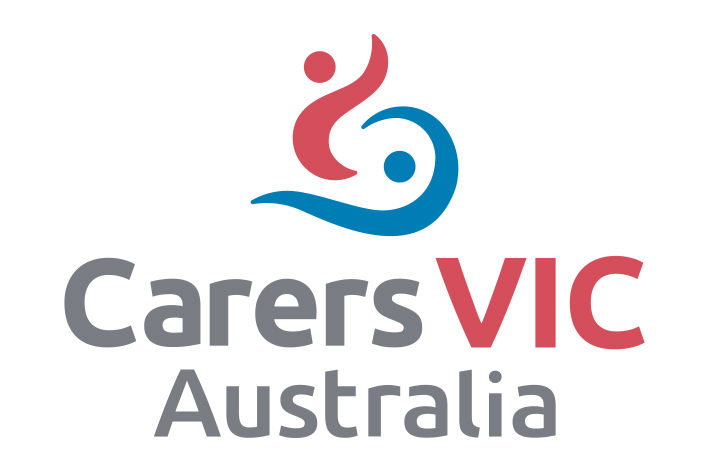 It is expected this application form will be completed by the young carer. Therefore, questions are directed to them. Please refer to the guidelines before completing. Please print clearly and complete all questions. Letters of Support are encouraged. Completed forms are to be returned by Sunday 25 April 2021.2021 Young Carer Scholarships are proudly supported by community donations.PART 1 – YOUNG CARER INFORMATIONPART 1 – YOUNG CARER INFORMATIONPART 1 – YOUNG CARER INFORMATIONPART 1 – YOUNG CARER INFORMATIONPART 1 – YOUNG CARER INFORMATIONPART 1 – YOUNG CARER INFORMATIONPART 1 – YOUNG CARER INFORMATIONPART 1 – YOUNG CARER INFORMATIONPART 1 – YOUNG CARER INFORMATIONPART 1 – YOUNG CARER INFORMATIONPART 1 – YOUNG CARER INFORMATIONPART 1 – YOUNG CARER INFORMATIONPART 1 – YOUNG CARER INFORMATIONPART 1 – YOUNG CARER INFORMATIONPART 1 – YOUNG CARER INFORMATIONPART 1 – YOUNG CARER INFORMATIONPART 1 – YOUNG CARER INFORMATIONPART 1 – YOUNG CARER INFORMATIONPART 1 – YOUNG CARER INFORMATIONPART 1 – YOUNG CARER INFORMATIONPART 1 – YOUNG CARER INFORMATIONPART 1 – YOUNG CARER INFORMATIONPART 1 – YOUNG CARER INFORMATIONPART 1 – YOUNG CARER INFORMATIONPART 1 – YOUNG CARER INFORMATIONPART 1 – YOUNG CARER INFORMATIONPART 1 – YOUNG CARER INFORMATIONPART 1 – YOUNG CARER INFORMATIONPART 1 – YOUNG CARER INFORMATIONPART 1 – YOUNG CARER INFORMATIONYoung carer name:Young carer name:Young carer name:Young carer name:Young carer name:Young carer name:Young carer name:Young carer name:Young carer name:Young carer name:Young carer name:Young carer name:Young carer name:Young carer name:Young carer name:Young carer name:Young carer name:Young carer name:Young carer name:Young carer name:Young carer name:Young carer name:Young carer name:Young carer name:Young carer name:Young carer name:Young carer name:Young carer name:Young carer name:Young carer name:Age:Age:Age:Age:Age:Age:Age:Age:Age:Age:Age:Age:Age:Year level:Year level:Year level:Year level:Year level:Year level:Year level:Year level:Year level:Year level:Year level:Year level:Year level:Year level:Year level:Year level:Year level:Address:Address:Address:Address:Address:Address:Address:Address:Address:Address:Address:Address:Address:Address:Address:Address:Address:Address:Address:Address:Address:Address:Address:Address:Address:Address:Address:Address:Address:Address:Suburb:                                                                                Suburb:                                                                                Suburb:                                                                                Suburb:                                                                                Suburb:                                                                                Suburb:                                                                                Suburb:                                                                                Suburb:                                                                                Suburb:                                                                                Suburb:                                                                                Suburb:                                                                                Suburb:                                                                                Suburb:                                                                                Suburb:                                                                                Suburb:                                                                                Post code: Post code: Post code: Post code: Post code: Post code: Post code: Post code: Post code: Post code: Post code: Post code: Post code: Post code: Post code: Phone: Phone: Phone: Phone: Phone: Phone: Phone: Phone: Phone: Phone: Phone: Phone: Phone: Phone: Phone: Phone: Phone: Phone: Phone: Phone: Phone: Phone: Phone: Phone: Phone: Phone: Phone: Phone: Phone: Phone: Email address: Email address: Email address: Email address: Email address: Email address: Email address: Email address: Email address: Email address: Email address: Email address: Email address: Email address: Email address: Email address: Email address: Email address: Email address: Email address: Email address: Email address: Email address: Email address: Email address: Email address: Email address: Email address: Email address: Email address: Do you wish to receive information from Carers Victoria including other young carer programs and our electronic newsletter (Voice)?      Do you wish to receive information from Carers Victoria including other young carer programs and our electronic newsletter (Voice)?      Do you wish to receive information from Carers Victoria including other young carer programs and our electronic newsletter (Voice)?      Do you wish to receive information from Carers Victoria including other young carer programs and our electronic newsletter (Voice)?      Do you wish to receive information from Carers Victoria including other young carer programs and our electronic newsletter (Voice)?      Do you wish to receive information from Carers Victoria including other young carer programs and our electronic newsletter (Voice)?      Do you wish to receive information from Carers Victoria including other young carer programs and our electronic newsletter (Voice)?      Do you wish to receive information from Carers Victoria including other young carer programs and our electronic newsletter (Voice)?      Do you wish to receive information from Carers Victoria including other young carer programs and our electronic newsletter (Voice)?      Do you wish to receive information from Carers Victoria including other young carer programs and our electronic newsletter (Voice)?      Do you wish to receive information from Carers Victoria including other young carer programs and our electronic newsletter (Voice)?      Do you wish to receive information from Carers Victoria including other young carer programs and our electronic newsletter (Voice)?      Do you wish to receive information from Carers Victoria including other young carer programs and our electronic newsletter (Voice)?      Do you wish to receive information from Carers Victoria including other young carer programs and our electronic newsletter (Voice)?      Do you wish to receive information from Carers Victoria including other young carer programs and our electronic newsletter (Voice)?      Do you wish to receive information from Carers Victoria including other young carer programs and our electronic newsletter (Voice)?      Do you wish to receive information from Carers Victoria including other young carer programs and our electronic newsletter (Voice)?      Do you wish to receive information from Carers Victoria including other young carer programs and our electronic newsletter (Voice)?       Yes Yes Yes No No No No No No Already subscribed Already subscribed Already subscribedSchool name:School name:School name:School name:School name:School name:School name:School name:School name:School name:School name:School name:School name:School name:School name:School name:School name:School name:School name:School name:School name:School name:School name:School name:School name:School name:School name:School name:School name:School name:Does your parent or guardian know that you are applying for this scholarship?Does your parent or guardian know that you are applying for this scholarship?Does your parent or guardian know that you are applying for this scholarship?Does your parent or guardian know that you are applying for this scholarship?Does your parent or guardian know that you are applying for this scholarship?Does your parent or guardian know that you are applying for this scholarship?Does your parent or guardian know that you are applying for this scholarship?Does your parent or guardian know that you are applying for this scholarship?Does your parent or guardian know that you are applying for this scholarship?Does your parent or guardian know that you are applying for this scholarship?Does your parent or guardian know that you are applying for this scholarship?Does your parent or guardian know that you are applying for this scholarship?Does your parent or guardian know that you are applying for this scholarship?Does your parent or guardian know that you are applying for this scholarship?Does your parent or guardian know that you are applying for this scholarship?Does your parent or guardian know that you are applying for this scholarship?Does your parent or guardian know that you are applying for this scholarship?Does your parent or guardian know that you are applying for this scholarship?Does your parent or guardian know that you are applying for this scholarship?Does your parent or guardian know that you are applying for this scholarship?Does your parent or guardian know that you are applying for this scholarship?Does your parent or guardian know that you are applying for this scholarship?Does your parent or guardian know that you are applying for this scholarship?  Yes  Yes  Yes  Yes  Yes  No  NoIf no, please explain:If no, please explain:If no, please explain:If no, please explain:If no, please explain:If no, please explain:If no, please explain:If no, please explain:If no, please explain:If no, please explain:If no, please explain:If no, please explain:If no, please explain:If no, please explain:If no, please explain:If no, please explain:If no, please explain:If no, please explain:If no, please explain:If no, please explain:If no, please explain:If no, please explain:If no, please explain:If no, please explain:If no, please explain:If no, please explain:If no, please explain:If no, please explain:If no, please explain:If no, please explain:How did you find out about the Young Carers Scholarship Program?How did you find out about the Young Carers Scholarship Program?How did you find out about the Young Carers Scholarship Program?How did you find out about the Young Carers Scholarship Program?How did you find out about the Young Carers Scholarship Program?How did you find out about the Young Carers Scholarship Program?How did you find out about the Young Carers Scholarship Program?How did you find out about the Young Carers Scholarship Program?How did you find out about the Young Carers Scholarship Program?How did you find out about the Young Carers Scholarship Program?How did you find out about the Young Carers Scholarship Program?How did you find out about the Young Carers Scholarship Program?How did you find out about the Young Carers Scholarship Program?How did you find out about the Young Carers Scholarship Program?How did you find out about the Young Carers Scholarship Program?How did you find out about the Young Carers Scholarship Program?How did you find out about the Young Carers Scholarship Program?How did you find out about the Young Carers Scholarship Program?How did you find out about the Young Carers Scholarship Program?How did you find out about the Young Carers Scholarship Program?How did you find out about the Young Carers Scholarship Program?How did you find out about the Young Carers Scholarship Program?How did you find out about the Young Carers Scholarship Program?How did you find out about the Young Carers Scholarship Program?How did you find out about the Young Carers Scholarship Program?How did you find out about the Young Carers Scholarship Program?How did you find out about the Young Carers Scholarship Program?How did you find out about the Young Carers Scholarship Program?How did you find out about the Young Carers Scholarship Program?How did you find out about the Young Carers Scholarship Program? School    School    School    School    School    Case  Case  Case  Case  Case  Case  Case  Case  Case  Case  Website  Website  Website  Website  Website   Carers Victoria      Carers Victoria      Carers Victoria      Carers Victoria      Carers Victoria      Carers Victoria      Carers Victoria      Carers Victoria      Carers Victoria      Carers Victoria     Other Other Other Other OtherPlease specify: Please specify: Please specify: Please specify: Please specify: Please specify: Please specify: Please specify: Please specify: Please specify: Please specify: Please specify: Please specify: Please specify: Please specify: Please specify: Please specify: Please specify: Please specify: Please specify: Please specify: Please specify: Please specify: Please specify: Please specify: PART 2 – ABOUT THE PERSON HELPING YOU WITH THIS APPLICATIONPART 2 – ABOUT THE PERSON HELPING YOU WITH THIS APPLICATIONPART 2 – ABOUT THE PERSON HELPING YOU WITH THIS APPLICATIONPART 2 – ABOUT THE PERSON HELPING YOU WITH THIS APPLICATIONPART 2 – ABOUT THE PERSON HELPING YOU WITH THIS APPLICATIONPART 2 – ABOUT THE PERSON HELPING YOU WITH THIS APPLICATIONPART 2 – ABOUT THE PERSON HELPING YOU WITH THIS APPLICATIONPART 2 – ABOUT THE PERSON HELPING YOU WITH THIS APPLICATIONPART 2 – ABOUT THE PERSON HELPING YOU WITH THIS APPLICATIONPART 2 – ABOUT THE PERSON HELPING YOU WITH THIS APPLICATIONPART 2 – ABOUT THE PERSON HELPING YOU WITH THIS APPLICATIONPART 2 – ABOUT THE PERSON HELPING YOU WITH THIS APPLICATIONPART 2 – ABOUT THE PERSON HELPING YOU WITH THIS APPLICATIONPART 2 – ABOUT THE PERSON HELPING YOU WITH THIS APPLICATIONPART 2 – ABOUT THE PERSON HELPING YOU WITH THIS APPLICATIONPART 2 – ABOUT THE PERSON HELPING YOU WITH THIS APPLICATIONPART 2 – ABOUT THE PERSON HELPING YOU WITH THIS APPLICATIONPART 2 – ABOUT THE PERSON HELPING YOU WITH THIS APPLICATIONPART 2 – ABOUT THE PERSON HELPING YOU WITH THIS APPLICATIONPART 2 – ABOUT THE PERSON HELPING YOU WITH THIS APPLICATIONPART 2 – ABOUT THE PERSON HELPING YOU WITH THIS APPLICATIONPART 2 – ABOUT THE PERSON HELPING YOU WITH THIS APPLICATIONPART 2 – ABOUT THE PERSON HELPING YOU WITH THIS APPLICATIONPART 2 – ABOUT THE PERSON HELPING YOU WITH THIS APPLICATIONPART 2 – ABOUT THE PERSON HELPING YOU WITH THIS APPLICATIONPART 2 – ABOUT THE PERSON HELPING YOU WITH THIS APPLICATIONPART 2 – ABOUT THE PERSON HELPING YOU WITH THIS APPLICATIONPART 2 – ABOUT THE PERSON HELPING YOU WITH THIS APPLICATIONPART 2 – ABOUT THE PERSON HELPING YOU WITH THIS APPLICATIONPART 2 – ABOUT THE PERSON HELPING YOU WITH THIS APPLICATIONName: Name: Name: Name: Name: Name: Name: Name: Name: Name: Name: Name: Organisation (if relevant): Organisation (if relevant): Organisation (if relevant): Organisation (if relevant): Organisation (if relevant): Organisation (if relevant): Organisation (if relevant): Organisation (if relevant): Organisation (if relevant): Organisation (if relevant): Organisation (if relevant): Organisation (if relevant): Organisation (if relevant): Organisation (if relevant): Organisation (if relevant): Organisation (if relevant): Organisation (if relevant): Organisation (if relevant): Relationship to young carer: Relationship to young carer: Relationship to young carer: Relationship to young carer: Relationship to young carer: Relationship to young carer: Relationship to young carer: Relationship to young carer: Relationship to young carer: Relationship to young carer: Relationship to young carer: Relationship to young carer: Relationship to young carer: Relationship to young carer: Relationship to young carer: Relationship to young carer: Relationship to young carer: Relationship to young carer: Relationship to young carer: Relationship to young carer: Relationship to young carer: Relationship to young carer: Relationship to young carer: Relationship to young carer: Relationship to young carer: Relationship to young carer: Relationship to young carer: Relationship to young carer: Relationship to young carer: Relationship to young carer: Phone: Phone: Phone: Phone: Phone: Phone: Phone: Phone: Phone: Phone: Phone: Phone: Phone: Phone: Phone: Phone: Phone: Phone: Phone: Phone: Phone: Phone: Phone: Phone: Phone: Phone: Phone: Phone: Phone: Phone: Email address: Email address: Email address: Email address: Email address: Email address: Email address: Email address: Email address: Email address: Email address: Email address: Email address: Email address: Email address: Email address: Email address: Email address: Email address: Email address: Email address: Email address: Email address: Email address: Email address: Email address: Email address: Email address: Email address: Email address: Does this person wish to receive information from Carers Victoria including other young carer programs and our electronic newsletter (Voice)?      Does this person wish to receive information from Carers Victoria including other young carer programs and our electronic newsletter (Voice)?      Does this person wish to receive information from Carers Victoria including other young carer programs and our electronic newsletter (Voice)?      Does this person wish to receive information from Carers Victoria including other young carer programs and our electronic newsletter (Voice)?      Does this person wish to receive information from Carers Victoria including other young carer programs and our electronic newsletter (Voice)?      Does this person wish to receive information from Carers Victoria including other young carer programs and our electronic newsletter (Voice)?      Does this person wish to receive information from Carers Victoria including other young carer programs and our electronic newsletter (Voice)?      Does this person wish to receive information from Carers Victoria including other young carer programs and our electronic newsletter (Voice)?      Does this person wish to receive information from Carers Victoria including other young carer programs and our electronic newsletter (Voice)?      Does this person wish to receive information from Carers Victoria including other young carer programs and our electronic newsletter (Voice)?      Does this person wish to receive information from Carers Victoria including other young carer programs and our electronic newsletter (Voice)?      Does this person wish to receive information from Carers Victoria including other young carer programs and our electronic newsletter (Voice)?      Does this person wish to receive information from Carers Victoria including other young carer programs and our electronic newsletter (Voice)?      Does this person wish to receive information from Carers Victoria including other young carer programs and our electronic newsletter (Voice)?      Does this person wish to receive information from Carers Victoria including other young carer programs and our electronic newsletter (Voice)?      Does this person wish to receive information from Carers Victoria including other young carer programs and our electronic newsletter (Voice)?      Does this person wish to receive information from Carers Victoria including other young carer programs and our electronic newsletter (Voice)?      Does this person wish to receive information from Carers Victoria including other young carer programs and our electronic newsletter (Voice)?       Yes Yes Yes No No No No No No Already subscribed Already subscribed Already subscribedPART 3 – CARING AND YOUPART 3 – CARING AND YOUPART 3 – CARING AND YOUPART 3 – CARING AND YOUPART 3 – CARING AND YOUPART 3 – CARING AND YOUPART 3 – CARING AND YOUPART 3 – CARING AND YOUPART 3 – CARING AND YOUPART 3 – CARING AND YOUPART 3 – CARING AND YOUPART 3 – CARING AND YOUPART 3 – CARING AND YOUPART 3 – CARING AND YOUPART 3 – CARING AND YOUPART 3 – CARING AND YOUPART 3 – CARING AND YOUPART 3 – CARING AND YOUPART 3 – CARING AND YOUPART 3 – CARING AND YOUPART 3 – CARING AND YOUPART 3 – CARING AND YOUPART 3 – CARING AND YOUPART 3 – CARING AND YOUPART 3 – CARING AND YOUPART 3 – CARING AND YOUPART 3 – CARING AND YOUPART 3 – CARING AND YOUPART 3 – CARING AND YOUPART 3 – CARING AND YOUPERSON 1PERSON 1PERSON 1PERSON 1PERSON 1PERSON 1PERSON 1PERSON 1PERSON 1PERSON 1PERSON 1PERSON 1PERSON 1PERSON 1PERSON 1PERSON 1PERSON 1PERSON 1PERSON 1PERSON 1PERSON 1PERSON 1PERSON 1PERSON 1PERSON 1PERSON 1PERSON 1PERSON 1PERSON 1PERSON 1Who do you care for?Who do you care for?Who do you care for?Who do you care for?Who do you care for?Who do you care for?Who do you care for?Who do you care for?Who do you care for?  Mum  Mum  Mum  Dad  Dad  Dad  Dad  Dad  Dad   Brother/sister   Brother/sister   Brother/sister   Brother/sister   Brother/sister   Brother/sister  Other  Other  Other  Other  Other  OtherWhat is their condition?What is their condition?What is their condition?What is their condition?What is their condition?What is their condition?What is their condition?What is their condition?What is their condition?What is their condition?What is their condition?What is their condition?What is their condition?What is their condition?What is their condition?What is their condition?What is their condition?What is their condition?What is their condition?What is their condition?What is their condition?What is their condition?What is their condition?What is their condition?What is their condition?What is their condition?What is their condition?What is their condition?What is their condition?What is their condition?How long have you been caring for this person?How long have you been caring for this person?How long have you been caring for this person?How long have you been caring for this person?How long have you been caring for this person?How long have you been caring for this person?How long have you been caring for this person?How long have you been caring for this person?How long have you been caring for this person?  Less than 1 year  Less than 1 year  Less than 1 year  1–2 years  1–2 years  1–2 years  1–2 years  1–2 years  1–2 years  2–5 years  2–5 years  2–5 years  2–5 years  2–5 years  2–5 years  5–10 years  5–10 years  5–10 years  5–10 years  5–10 years  5–10 yearsPERSON 2PERSON 2PERSON 2PERSON 2PERSON 2PERSON 2PERSON 2PERSON 2PERSON 2PERSON 2PERSON 2PERSON 2PERSON 2PERSON 2PERSON 2PERSON 2PERSON 2PERSON 2PERSON 2PERSON 2PERSON 2PERSON 2PERSON 2PERSON 2PERSON 2PERSON 2PERSON 2PERSON 2PERSON 2PERSON 2Who do you care for?Who do you care for?Who do you care for?Who do you care for?Who do you care for?Who do you care for?Who do you care for?Who do you care for?Who do you care for?  Mum  Mum  Mum   Dad   Dad   Dad   Dad   Dad   Dad Brother/sister Brother/sister Brother/sister Brother/sister Brother/sister Brother/sister  Other  Other  Other  Other  Other  OtherWhat is their condition?What is their condition?What is their condition?What is their condition?What is their condition?What is their condition?What is their condition?What is their condition?What is their condition?What is their condition?What is their condition?What is their condition?What is their condition?What is their condition?What is their condition?What is their condition?What is their condition?What is their condition?What is their condition?What is their condition?What is their condition?What is their condition?What is their condition?What is their condition?What is their condition?What is their condition?What is their condition?What is their condition?What is their condition?What is their condition?How long have you been caring for this person?How long have you been caring for this person?How long have you been caring for this person?How long have you been caring for this person?How long have you been caring for this person?How long have you been caring for this person?How long have you been caring for this person?How long have you been caring for this person?How long have you been caring for this person?  Less than 1 year  Less than 1 year  Less than 1 year  1–2 years  1–2 years  1–2 years  1–2 years  1–2 years  1–2 years  2–5 years  2–5 years  2–5 years  2–5 years  2–5 years  2–5 years  5–10 years  5–10 years  5–10 years  5–10 years  5–10 years  5–10 yearsIf you care for more than two people, please attach additional details on a separate page.If you care for more than two people, please attach additional details on a separate page.If you care for more than two people, please attach additional details on a separate page.If you care for more than two people, please attach additional details on a separate page.If you care for more than two people, please attach additional details on a separate page.If you care for more than two people, please attach additional details on a separate page.If you care for more than two people, please attach additional details on a separate page.If you care for more than two people, please attach additional details on a separate page.If you care for more than two people, please attach additional details on a separate page.If you care for more than two people, please attach additional details on a separate page.If you care for more than two people, please attach additional details on a separate page.If you care for more than two people, please attach additional details on a separate page.If you care for more than two people, please attach additional details on a separate page.If you care for more than two people, please attach additional details on a separate page.If you care for more than two people, please attach additional details on a separate page.If you care for more than two people, please attach additional details on a separate page.If you care for more than two people, please attach additional details on a separate page.If you care for more than two people, please attach additional details on a separate page.If you care for more than two people, please attach additional details on a separate page.If you care for more than two people, please attach additional details on a separate page.If you care for more than two people, please attach additional details on a separate page.If you care for more than two people, please attach additional details on a separate page.If you care for more than two people, please attach additional details on a separate page.If you care for more than two people, please attach additional details on a separate page.If you care for more than two people, please attach additional details on a separate page.If you care for more than two people, please attach additional details on a separate page.If you care for more than two people, please attach additional details on a separate page.If you care for more than two people, please attach additional details on a separate page.If you care for more than two people, please attach additional details on a separate page.If you care for more than two people, please attach additional details on a separate page.Are you the main carer? Are you the main carer? Are you the main carer? Are you the main carer? Are you the main carer? Are you the main carer? Are you the main carer? Are you the main carer? Are you the main carer? Are you the main carer? Are you the main carer? Are you the main carer? Are you the main carer? Are you the main carer? Are you the main carer? Are you the main carer? Are you the main carer? Are you the main carer?   Yes  Yes  Yes  Yes  Yes  Yes  No  No  No  No  No  NoIf you are not the main carer, are there times of the day when you are the main carer? If you are not the main carer, are there times of the day when you are the main carer? If you are not the main carer, are there times of the day when you are the main carer? If you are not the main carer, are there times of the day when you are the main carer? If you are not the main carer, are there times of the day when you are the main carer? If you are not the main carer, are there times of the day when you are the main carer? If you are not the main carer, are there times of the day when you are the main carer? If you are not the main carer, are there times of the day when you are the main carer? If you are not the main carer, are there times of the day when you are the main carer? If you are not the main carer, are there times of the day when you are the main carer? If you are not the main carer, are there times of the day when you are the main carer? If you are not the main carer, are there times of the day when you are the main carer? If you are not the main carer, are there times of the day when you are the main carer? If you are not the main carer, are there times of the day when you are the main carer? If you are not the main carer, are there times of the day when you are the main carer? If you are not the main carer, are there times of the day when you are the main carer? If you are not the main carer, are there times of the day when you are the main carer? If you are not the main carer, are there times of the day when you are the main carer?   Yes  Yes  Yes  Yes  Yes  Yes  No  No  No  No  No  NoPlease explain the times you are a carer:Please explain the times you are a carer:Please explain the times you are a carer:Please explain the times you are a carer:Please explain the times you are a carer:Please explain the times you are a carer:Please explain the times you are a carer:Please explain the times you are a carer:Please explain the times you are a carer:Please explain the times you are a carer:Please explain the times you are a carer:Please explain the times you are a carer:Please explain the times you are a carer:Please explain the times you are a carer:Please explain the times you are a carer:Please explain the times you are a carer:Please explain the times you are a carer:Please explain the times you are a carer:Please explain the times you are a carer:Please explain the times you are a carer:Please explain the times you are a carer:Please explain the times you are a carer:Please explain the times you are a carer:Please explain the times you are a carer:Please explain the times you are a carer:Please explain the times you are a carer:Please explain the times you are a carer:Please explain the times you are a carer:Please explain the times you are a carer:Please explain the times you are a carer:Please explain your responsibilities as a carer: Please explain your responsibilities as a carer: Please explain your responsibilities as a carer: Please explain your responsibilities as a carer: Please explain your responsibilities as a carer: Please explain your responsibilities as a carer: Please explain your responsibilities as a carer: Please explain your responsibilities as a carer: Please explain your responsibilities as a carer: Please explain your responsibilities as a carer: Please explain your responsibilities as a carer: Please explain your responsibilities as a carer: Please explain your responsibilities as a carer: Please explain your responsibilities as a carer: Please explain your responsibilities as a carer: Please explain your responsibilities as a carer: Please explain your responsibilities as a carer: Please explain your responsibilities as a carer: Please explain your responsibilities as a carer: Please explain your responsibilities as a carer: Please explain your responsibilities as a carer: Please explain your responsibilities as a carer: Please explain your responsibilities as a carer: Please explain your responsibilities as a carer: Please explain your responsibilities as a carer: Please explain your responsibilities as a carer: Please explain your responsibilities as a carer: Please explain your responsibilities as a carer: Please explain your responsibilities as a carer: Please explain your responsibilities as a carer: Are you also responsible for any siblings who do not have an illness or disability?         Are you also responsible for any siblings who do not have an illness or disability?         Are you also responsible for any siblings who do not have an illness or disability?         Are you also responsible for any siblings who do not have an illness or disability?         Are you also responsible for any siblings who do not have an illness or disability?         Are you also responsible for any siblings who do not have an illness or disability?         Are you also responsible for any siblings who do not have an illness or disability?         Are you also responsible for any siblings who do not have an illness or disability?         Are you also responsible for any siblings who do not have an illness or disability?         Are you also responsible for any siblings who do not have an illness or disability?         Are you also responsible for any siblings who do not have an illness or disability?         Are you also responsible for any siblings who do not have an illness or disability?         Are you also responsible for any siblings who do not have an illness or disability?         Are you also responsible for any siblings who do not have an illness or disability?         Are you also responsible for any siblings who do not have an illness or disability?         Are you also responsible for any siblings who do not have an illness or disability?         Are you also responsible for any siblings who do not have an illness or disability?         Are you also responsible for any siblings who do not have an illness or disability?           Yes  Yes  Yes  Yes  Yes  Yes  No  No  No  No  No  NoSibling 1 (name and age): Sibling 1 (name and age): Sibling 1 (name and age): Sibling 1 (name and age): Sibling 1 (name and age): Sibling 1 (name and age): Sibling 1 (name and age): Sibling 2 (name and age): Sibling 2 (name and age): Sibling 2 (name and age): Sibling 2 (name and age): Sibling 2 (name and age): Sibling 2 (name and age): Sibling 2 (name and age): Sibling 3 (name and age):Sibling 3 (name and age):Sibling 3 (name and age):Sibling 3 (name and age):Sibling 3 (name and age):Sibling 3 (name and age):Sibling 3 (name and age):PART 4 – SUPPORTS YOU RECIEVEPART 4 – SUPPORTS YOU RECIEVEPART 4 – SUPPORTS YOU RECIEVEPART 4 – SUPPORTS YOU RECIEVEPART 4 – SUPPORTS YOU RECIEVEPART 4 – SUPPORTS YOU RECIEVEPART 4 – SUPPORTS YOU RECIEVEPART 4 – SUPPORTS YOU RECIEVEPART 4 – SUPPORTS YOU RECIEVEPART 4 – SUPPORTS YOU RECIEVEPART 4 – SUPPORTS YOU RECIEVEPART 4 – SUPPORTS YOU RECIEVEPART 4 – SUPPORTS YOU RECIEVEPART 4 – SUPPORTS YOU RECIEVEPART 4 – SUPPORTS YOU RECIEVEPART 4 – SUPPORTS YOU RECIEVEPART 4 – SUPPORTS YOU RECIEVEPART 4 – SUPPORTS YOU RECIEVEPART 4 – SUPPORTS YOU RECIEVEPART 4 – SUPPORTS YOU RECIEVEPART 4 – SUPPORTS YOU RECIEVEPART 4 – SUPPORTS YOU RECIEVEPART 4 – SUPPORTS YOU RECIEVEPART 4 – SUPPORTS YOU RECIEVEPART 4 – SUPPORTS YOU RECIEVEPART 4 – SUPPORTS YOU RECIEVEPART 4 – SUPPORTS YOU RECIEVEPART 4 – SUPPORTS YOU RECIEVEPART 4 – SUPPORTS YOU RECIEVEPART 4 – SUPPORTS YOU RECIEVEHave you previously been awarded a Young Carer Scholarship?    Have you previously been awarded a Young Carer Scholarship?    Have you previously been awarded a Young Carer Scholarship?    Have you previously been awarded a Young Carer Scholarship?    Have you previously been awarded a Young Carer Scholarship?    Have you previously been awarded a Young Carer Scholarship?    Have you previously been awarded a Young Carer Scholarship?    Have you previously been awarded a Young Carer Scholarship?    Have you previously been awarded a Young Carer Scholarship?    Have you previously been awarded a Young Carer Scholarship?    Have you previously been awarded a Young Carer Scholarship?    Have you previously been awarded a Young Carer Scholarship?    Have you previously been awarded a Young Carer Scholarship?    Have you previously been awarded a Young Carer Scholarship?    Have you previously been awarded a Young Carer Scholarship?    Have you previously been awarded a Young Carer Scholarship?    Have you previously been awarded a Young Carer Scholarship?    Have you previously been awarded a Young Carer Scholarship?      Yes  Yes  Yes  Yes  Yes  Yes  No  No  No  No  No  NoHave you been awarded a Young Carer Bursary in the past year?            Have you been awarded a Young Carer Bursary in the past year?            Have you been awarded a Young Carer Bursary in the past year?            Have you been awarded a Young Carer Bursary in the past year?            Have you been awarded a Young Carer Bursary in the past year?            Have you been awarded a Young Carer Bursary in the past year?            Have you been awarded a Young Carer Bursary in the past year?            Have you been awarded a Young Carer Bursary in the past year?            Have you been awarded a Young Carer Bursary in the past year?            Have you been awarded a Young Carer Bursary in the past year?            Have you been awarded a Young Carer Bursary in the past year?            Have you been awarded a Young Carer Bursary in the past year?            Have you been awarded a Young Carer Bursary in the past year?            Have you been awarded a Young Carer Bursary in the past year?            Have you been awarded a Young Carer Bursary in the past year?            Have you been awarded a Young Carer Bursary in the past year?            Have you been awarded a Young Carer Bursary in the past year?            Have you been awarded a Young Carer Bursary in the past year?              Yes  Yes  Yes  Yes  Yes  Yes  No  No  No  No  No  NoIf yes, you are ineligible for a Young Carer Scholarship (online application from http://bursaries.youngcarers.net.au/)If yes, you are ineligible for a Young Carer Scholarship (online application from http://bursaries.youngcarers.net.au/)If yes, you are ineligible for a Young Carer Scholarship (online application from http://bursaries.youngcarers.net.au/)If yes, you are ineligible for a Young Carer Scholarship (online application from http://bursaries.youngcarers.net.au/)If yes, you are ineligible for a Young Carer Scholarship (online application from http://bursaries.youngcarers.net.au/)If yes, you are ineligible for a Young Carer Scholarship (online application from http://bursaries.youngcarers.net.au/)If yes, you are ineligible for a Young Carer Scholarship (online application from http://bursaries.youngcarers.net.au/)If yes, you are ineligible for a Young Carer Scholarship (online application from http://bursaries.youngcarers.net.au/)If yes, you are ineligible for a Young Carer Scholarship (online application from http://bursaries.youngcarers.net.au/)If yes, you are ineligible for a Young Carer Scholarship (online application from http://bursaries.youngcarers.net.au/)If yes, you are ineligible for a Young Carer Scholarship (online application from http://bursaries.youngcarers.net.au/)If yes, you are ineligible for a Young Carer Scholarship (online application from http://bursaries.youngcarers.net.au/)If yes, you are ineligible for a Young Carer Scholarship (online application from http://bursaries.youngcarers.net.au/)If yes, you are ineligible for a Young Carer Scholarship (online application from http://bursaries.youngcarers.net.au/)If yes, you are ineligible for a Young Carer Scholarship (online application from http://bursaries.youngcarers.net.au/)If yes, you are ineligible for a Young Carer Scholarship (online application from http://bursaries.youngcarers.net.au/)If yes, you are ineligible for a Young Carer Scholarship (online application from http://bursaries.youngcarers.net.au/)If yes, you are ineligible for a Young Carer Scholarship (online application from http://bursaries.youngcarers.net.au/)If yes, you are ineligible for a Young Carer Scholarship (online application from http://bursaries.youngcarers.net.au/)If yes, you are ineligible for a Young Carer Scholarship (online application from http://bursaries.youngcarers.net.au/)If yes, you are ineligible for a Young Carer Scholarship (online application from http://bursaries.youngcarers.net.au/)If yes, you are ineligible for a Young Carer Scholarship (online application from http://bursaries.youngcarers.net.au/)If yes, you are ineligible for a Young Carer Scholarship (online application from http://bursaries.youngcarers.net.au/)If yes, you are ineligible for a Young Carer Scholarship (online application from http://bursaries.youngcarers.net.au/)If yes, you are ineligible for a Young Carer Scholarship (online application from http://bursaries.youngcarers.net.au/)If yes, you are ineligible for a Young Carer Scholarship (online application from http://bursaries.youngcarers.net.au/)If yes, you are ineligible for a Young Carer Scholarship (online application from http://bursaries.youngcarers.net.au/)If yes, you are ineligible for a Young Carer Scholarship (online application from http://bursaries.youngcarers.net.au/)If yes, you are ineligible for a Young Carer Scholarship (online application from http://bursaries.youngcarers.net.au/)If yes, you are ineligible for a Young Carer Scholarship (online application from http://bursaries.youngcarers.net.au/)Are you personally receiving services and support from Carers Victoria or another organisation?Are you personally receiving services and support from Carers Victoria or another organisation?Are you personally receiving services and support from Carers Victoria or another organisation?Are you personally receiving services and support from Carers Victoria or another organisation?Are you personally receiving services and support from Carers Victoria or another organisation?Are you personally receiving services and support from Carers Victoria or another organisation?Are you personally receiving services and support from Carers Victoria or another organisation?Are you personally receiving services and support from Carers Victoria or another organisation?Are you personally receiving services and support from Carers Victoria or another organisation?Are you personally receiving services and support from Carers Victoria or another organisation?Are you personally receiving services and support from Carers Victoria or another organisation?Are you personally receiving services and support from Carers Victoria or another organisation?Are you personally receiving services and support from Carers Victoria or another organisation?Are you personally receiving services and support from Carers Victoria or another organisation?Are you personally receiving services and support from Carers Victoria or another organisation?Are you personally receiving services and support from Carers Victoria or another organisation?Are you personally receiving services and support from Carers Victoria or another organisation?Are you personally receiving services and support from Carers Victoria or another organisation?Are you personally receiving services and support from Carers Victoria or another organisation?Are you personally receiving services and support from Carers Victoria or another organisation?Are you personally receiving services and support from Carers Victoria or another organisation?Are you personally receiving services and support from Carers Victoria or another organisation?Are you personally receiving services and support from Carers Victoria or another organisation?Are you personally receiving services and support from Carers Victoria or another organisation?Are you personally receiving services and support from Carers Victoria or another organisation?Are you personally receiving services and support from Carers Victoria or another organisation?Are you personally receiving services and support from Carers Victoria or another organisation?Are you personally receiving services and support from Carers Victoria or another organisation?Are you personally receiving services and support from Carers Victoria or another organisation?Are you personally receiving services and support from Carers Victoria or another organisation?Yes – Funding Support (not including Centrelink – to cover costs of school expenses or social activities)  Yes – Funding Support (not including Centrelink – to cover costs of school expenses or social activities)  Yes – Funding Support (not including Centrelink – to cover costs of school expenses or social activities)  Yes – Funding Support (not including Centrelink – to cover costs of school expenses or social activities)  Yes – Funding Support (not including Centrelink – to cover costs of school expenses or social activities)  Yes – Funding Support (not including Centrelink – to cover costs of school expenses or social activities)  Yes – Funding Support (not including Centrelink – to cover costs of school expenses or social activities)  Yes – Funding Support (not including Centrelink – to cover costs of school expenses or social activities)  Yes – Funding Support (not including Centrelink – to cover costs of school expenses or social activities)  Yes – Funding Support (not including Centrelink – to cover costs of school expenses or social activities)  Yes – Funding Support (not including Centrelink – to cover costs of school expenses or social activities)  Yes – Funding Support (not including Centrelink – to cover costs of school expenses or social activities)  Yes – Funding Support (not including Centrelink – to cover costs of school expenses or social activities)  Yes – Funding Support (not including Centrelink – to cover costs of school expenses or social activities)  Yes – Funding Support (not including Centrelink – to cover costs of school expenses or social activities)  Yes – Funding Support (not including Centrelink – to cover costs of school expenses or social activities)  Yes – Funding Support (not including Centrelink – to cover costs of school expenses or social activities)  Yes – Funding Support (not including Centrelink – to cover costs of school expenses or social activities)  Yes – Funding Support (not including Centrelink – to cover costs of school expenses or social activities)  Yes – Funding Support (not including Centrelink – to cover costs of school expenses or social activities)  Yes – Funding Support (not including Centrelink – to cover costs of school expenses or social activities)  Yes – Funding Support (not including Centrelink – to cover costs of school expenses or social activities)  Yes – Funding Support (not including Centrelink – to cover costs of school expenses or social activities)  Yes – Funding Support (not including Centrelink – to cover costs of school expenses or social activities)  Yes – Funding Support (not including Centrelink – to cover costs of school expenses or social activities)  Yes – Funding Support (not including Centrelink – to cover costs of school expenses or social activities)  Yes – Funding Support (not including Centrelink – to cover costs of school expenses or social activities)  Yes – Funding Support (not including Centrelink – to cover costs of school expenses or social activities)  Yes – Funding Support (not including Centrelink – to cover costs of school expenses or social activities)  Yes – Personal Support (Case Worker, Counselling or Group activities)  Yes – Personal Support (Case Worker, Counselling or Group activities)  Yes – Personal Support (Case Worker, Counselling or Group activities)  Yes – Personal Support (Case Worker, Counselling or Group activities)  Yes – Personal Support (Case Worker, Counselling or Group activities)  Yes – Personal Support (Case Worker, Counselling or Group activities)  Yes – Personal Support (Case Worker, Counselling or Group activities)  Yes – Personal Support (Case Worker, Counselling or Group activities)  Yes – Personal Support (Case Worker, Counselling or Group activities)  Yes – Personal Support (Case Worker, Counselling or Group activities)  Yes – Personal Support (Case Worker, Counselling or Group activities)  Yes – Personal Support (Case Worker, Counselling or Group activities)  Yes – Personal Support (Case Worker, Counselling or Group activities)  Yes – Personal Support (Case Worker, Counselling or Group activities)  Yes – Personal Support (Case Worker, Counselling or Group activities)  Yes – Personal Support (Case Worker, Counselling or Group activities)  Yes – Personal Support (Case Worker, Counselling or Group activities)  Yes – Personal Support (Case Worker, Counselling or Group activities)  Yes – Personal Support (Case Worker, Counselling or Group activities)  Yes – Personal Support (Case Worker, Counselling or Group activities)  Yes – Personal Support (Case Worker, Counselling or Group activities)  Yes – Personal Support (Case Worker, Counselling or Group activities)  Yes – Personal Support (Case Worker, Counselling or Group activities)  Yes – Personal Support (Case Worker, Counselling or Group activities)  Yes – Personal Support (Case Worker, Counselling or Group activities)  Yes – Personal Support (Case Worker, Counselling or Group activities)  Yes – Personal Support (Case Worker, Counselling or Group activities)  Yes – Personal Support (Case Worker, Counselling or Group activities)  Yes – Personal Support (Case Worker, Counselling or Group activities)  Please describe the kind of support you receive? (e.g. assistance with fees, books, other school costs, activities, tutoring or respite support):Please describe the kind of support you receive? (e.g. assistance with fees, books, other school costs, activities, tutoring or respite support):Please describe the kind of support you receive? (e.g. assistance with fees, books, other school costs, activities, tutoring or respite support):Please describe the kind of support you receive? (e.g. assistance with fees, books, other school costs, activities, tutoring or respite support):Please describe the kind of support you receive? (e.g. assistance with fees, books, other school costs, activities, tutoring or respite support):Please describe the kind of support you receive? (e.g. assistance with fees, books, other school costs, activities, tutoring or respite support):Please describe the kind of support you receive? (e.g. assistance with fees, books, other school costs, activities, tutoring or respite support):Please describe the kind of support you receive? (e.g. assistance with fees, books, other school costs, activities, tutoring or respite support):Please describe the kind of support you receive? (e.g. assistance with fees, books, other school costs, activities, tutoring or respite support):Please describe the kind of support you receive? (e.g. assistance with fees, books, other school costs, activities, tutoring or respite support):Please describe the kind of support you receive? (e.g. assistance with fees, books, other school costs, activities, tutoring or respite support):Please describe the kind of support you receive? (e.g. assistance with fees, books, other school costs, activities, tutoring or respite support):Please describe the kind of support you receive? (e.g. assistance with fees, books, other school costs, activities, tutoring or respite support):Please describe the kind of support you receive? (e.g. assistance with fees, books, other school costs, activities, tutoring or respite support):Please describe the kind of support you receive? (e.g. assistance with fees, books, other school costs, activities, tutoring or respite support):Please describe the kind of support you receive? (e.g. assistance with fees, books, other school costs, activities, tutoring or respite support):Please describe the kind of support you receive? (e.g. assistance with fees, books, other school costs, activities, tutoring or respite support):Please describe the kind of support you receive? (e.g. assistance with fees, books, other school costs, activities, tutoring or respite support):Please describe the kind of support you receive? (e.g. assistance with fees, books, other school costs, activities, tutoring or respite support):Please describe the kind of support you receive? (e.g. assistance with fees, books, other school costs, activities, tutoring or respite support):Please describe the kind of support you receive? (e.g. assistance with fees, books, other school costs, activities, tutoring or respite support):Please describe the kind of support you receive? (e.g. assistance with fees, books, other school costs, activities, tutoring or respite support):Please describe the kind of support you receive? (e.g. assistance with fees, books, other school costs, activities, tutoring or respite support):Please describe the kind of support you receive? (e.g. assistance with fees, books, other school costs, activities, tutoring or respite support):Please describe the kind of support you receive? (e.g. assistance with fees, books, other school costs, activities, tutoring or respite support):Please describe the kind of support you receive? (e.g. assistance with fees, books, other school costs, activities, tutoring or respite support):Please describe the kind of support you receive? (e.g. assistance with fees, books, other school costs, activities, tutoring or respite support):Please describe the kind of support you receive? (e.g. assistance with fees, books, other school costs, activities, tutoring or respite support):Please describe the kind of support you receive? (e.g. assistance with fees, books, other school costs, activities, tutoring or respite support):Please describe the kind of support you receive? (e.g. assistance with fees, books, other school costs, activities, tutoring or respite support):Is family receiving services or supports from any other organisation and/or worker?Is family receiving services or supports from any other organisation and/or worker?Is family receiving services or supports from any other organisation and/or worker?Is family receiving services or supports from any other organisation and/or worker?Is family receiving services or supports from any other organisation and/or worker?Is family receiving services or supports from any other organisation and/or worker?Is family receiving services or supports from any other organisation and/or worker?Is family receiving services or supports from any other organisation and/or worker?Is family receiving services or supports from any other organisation and/or worker?Is family receiving services or supports from any other organisation and/or worker?Is family receiving services or supports from any other organisation and/or worker?Is family receiving services or supports from any other organisation and/or worker?Is family receiving services or supports from any other organisation and/or worker?Is family receiving services or supports from any other organisation and/or worker?Is family receiving services or supports from any other organisation and/or worker?Is family receiving services or supports from any other organisation and/or worker?Is family receiving services or supports from any other organisation and/or worker?Is family receiving services or supports from any other organisation and/or worker?Is family receiving services or supports from any other organisation and/or worker?Is family receiving services or supports from any other organisation and/or worker?Is family receiving services or supports from any other organisation and/or worker?Is family receiving services or supports from any other organisation and/or worker?Is family receiving services or supports from any other organisation and/or worker?Is family receiving services or supports from any other organisation and/or worker?Is family receiving services or supports from any other organisation and/or worker?Is family receiving services or supports from any other organisation and/or worker?Is family receiving services or supports from any other organisation and/or worker?Is family receiving services or supports from any other organisation and/or worker?Is family receiving services or supports from any other organisation and/or worker?Is family receiving services or supports from any other organisation and/or worker?Yes – Funding Support (not including Centrelink – NDIS or other package of supports)  Yes – Funding Support (not including Centrelink – NDIS or other package of supports)  Yes – Funding Support (not including Centrelink – NDIS or other package of supports)  Yes – Funding Support (not including Centrelink – NDIS or other package of supports)  Yes – Funding Support (not including Centrelink – NDIS or other package of supports)  Yes – Funding Support (not including Centrelink – NDIS or other package of supports)  Yes – Funding Support (not including Centrelink – NDIS or other package of supports)  Yes – Funding Support (not including Centrelink – NDIS or other package of supports)  Yes – Funding Support (not including Centrelink – NDIS or other package of supports)  Yes – Funding Support (not including Centrelink – NDIS or other package of supports)  Yes – Funding Support (not including Centrelink – NDIS or other package of supports)  Yes – Funding Support (not including Centrelink – NDIS or other package of supports)  Yes – Funding Support (not including Centrelink – NDIS or other package of supports)  Yes – Funding Support (not including Centrelink – NDIS or other package of supports)  Yes – Funding Support (not including Centrelink – NDIS or other package of supports)  Yes – Funding Support (not including Centrelink – NDIS or other package of supports)  Yes – Funding Support (not including Centrelink – NDIS or other package of supports)  Yes – Funding Support (not including Centrelink – NDIS or other package of supports)  Yes – Funding Support (not including Centrelink – NDIS or other package of supports)  Yes – Funding Support (not including Centrelink – NDIS or other package of supports)  Yes – Funding Support (not including Centrelink – NDIS or other package of supports)  Yes – Funding Support (not including Centrelink – NDIS or other package of supports)  Yes – Funding Support (not including Centrelink – NDIS or other package of supports)  Yes – Funding Support (not including Centrelink – NDIS or other package of supports)  Yes – Funding Support (not including Centrelink – NDIS or other package of supports)  Yes – Funding Support (not including Centrelink – NDIS or other package of supports)  Yes – Funding Support (not including Centrelink – NDIS or other package of supports)  Yes – Funding Support (not including Centrelink – NDIS or other package of supports)  Yes – Funding Support (not including Centrelink – NDIS or other package of supports)  Yes – Personal Support (Case Worker, Counselling or Group activities)  Yes – Personal Support (Case Worker, Counselling or Group activities)  Yes – Personal Support (Case Worker, Counselling or Group activities)  Yes – Personal Support (Case Worker, Counselling or Group activities)  Yes – Personal Support (Case Worker, Counselling or Group activities)  Yes – Personal Support (Case Worker, Counselling or Group activities)  Yes – Personal Support (Case Worker, Counselling or Group activities)  Yes – Personal Support (Case Worker, Counselling or Group activities)  Yes – Personal Support (Case Worker, Counselling or Group activities)  Yes – Personal Support (Case Worker, Counselling or Group activities)  Yes – Personal Support (Case Worker, Counselling or Group activities)  Yes – Personal Support (Case Worker, Counselling or Group activities)  Yes – Personal Support (Case Worker, Counselling or Group activities)  Yes – Personal Support (Case Worker, Counselling or Group activities)  Yes – Personal Support (Case Worker, Counselling or Group activities)  Yes – Personal Support (Case Worker, Counselling or Group activities)  Yes – Personal Support (Case Worker, Counselling or Group activities)  Yes – Personal Support (Case Worker, Counselling or Group activities)  Yes – Personal Support (Case Worker, Counselling or Group activities)  Yes – Personal Support (Case Worker, Counselling or Group activities)  Yes – Personal Support (Case Worker, Counselling or Group activities)  Yes – Personal Support (Case Worker, Counselling or Group activities)  Yes – Personal Support (Case Worker, Counselling or Group activities)  Yes – Personal Support (Case Worker, Counselling or Group activities)  Yes – Personal Support (Case Worker, Counselling or Group activities)  Yes – Personal Support (Case Worker, Counselling or Group activities)  Yes – Personal Support (Case Worker, Counselling or Group activities)  Yes – Personal Support (Case Worker, Counselling or Group activities)  Yes – Personal Support (Case Worker, Counselling or Group activities)  Please describe the kind of support your family receives? Please describe the kind of support your family receives? Please describe the kind of support your family receives? Please describe the kind of support your family receives? Please describe the kind of support your family receives? Please describe the kind of support your family receives? Please describe the kind of support your family receives? Please describe the kind of support your family receives? Please describe the kind of support your family receives? Please describe the kind of support your family receives? Please describe the kind of support your family receives? Please describe the kind of support your family receives? Please describe the kind of support your family receives? Please describe the kind of support your family receives? Please describe the kind of support your family receives? Please describe the kind of support your family receives? Please describe the kind of support your family receives? Please describe the kind of support your family receives? Please describe the kind of support your family receives? Please describe the kind of support your family receives? Please describe the kind of support your family receives? Please describe the kind of support your family receives? Please describe the kind of support your family receives? Please describe the kind of support your family receives? Please describe the kind of support your family receives? Please describe the kind of support your family receives? Please describe the kind of support your family receives? Please describe the kind of support your family receives? Please describe the kind of support your family receives? Please describe the kind of support your family receives? PART 5 – GENERAL QUESTIONS ABOUT YOUR FAMILYPART 5 – GENERAL QUESTIONS ABOUT YOUR FAMILYPART 5 – GENERAL QUESTIONS ABOUT YOUR FAMILYPART 5 – GENERAL QUESTIONS ABOUT YOUR FAMILYPART 5 – GENERAL QUESTIONS ABOUT YOUR FAMILYPART 5 – GENERAL QUESTIONS ABOUT YOUR FAMILYPART 5 – GENERAL QUESTIONS ABOUT YOUR FAMILYPART 5 – GENERAL QUESTIONS ABOUT YOUR FAMILYPART 5 – GENERAL QUESTIONS ABOUT YOUR FAMILYPART 5 – GENERAL QUESTIONS ABOUT YOUR FAMILYPART 5 – GENERAL QUESTIONS ABOUT YOUR FAMILYPART 5 – GENERAL QUESTIONS ABOUT YOUR FAMILYPART 5 – GENERAL QUESTIONS ABOUT YOUR FAMILYPART 5 – GENERAL QUESTIONS ABOUT YOUR FAMILYPART 5 – GENERAL QUESTIONS ABOUT YOUR FAMILYPART 5 – GENERAL QUESTIONS ABOUT YOUR FAMILYPART 5 – GENERAL QUESTIONS ABOUT YOUR FAMILYPART 5 – GENERAL QUESTIONS ABOUT YOUR FAMILYPART 5 – GENERAL QUESTIONS ABOUT YOUR FAMILYPART 5 – GENERAL QUESTIONS ABOUT YOUR FAMILYPART 5 – GENERAL QUESTIONS ABOUT YOUR FAMILYPART 5 – GENERAL QUESTIONS ABOUT YOUR FAMILYPART 5 – GENERAL QUESTIONS ABOUT YOUR FAMILYPART 5 – GENERAL QUESTIONS ABOUT YOUR FAMILYPART 5 – GENERAL QUESTIONS ABOUT YOUR FAMILYPART 5 – GENERAL QUESTIONS ABOUT YOUR FAMILYPART 5 – GENERAL QUESTIONS ABOUT YOUR FAMILYPART 5 – GENERAL QUESTIONS ABOUT YOUR FAMILYPART 5 – GENERAL QUESTIONS ABOUT YOUR FAMILYPART 5 – GENERAL QUESTIONS ABOUT YOUR FAMILYFamily compositionFamily compositionFamily compositionFamily compositionFamily compositionFamily compositionFamily compositionFamily composition  One parent at home                                One parent at home                                One parent at home                                One parent at home                                One parent at home                                One parent at home                                One parent at home                                One parent at home                                One parent at home                                One parent at home                                Both parents at home      Both parents at home      Both parents at home      Both parents at home      Both parents at home      Both parents at home      Both parents at home      Both parents at home      Both parents at home      Both parents at home      Both parents at home      Both parents at home    Family compositionFamily compositionFamily compositionFamily compositionFamily compositionFamily compositionFamily compositionFamily composition  Live with another relative. Please specify:  Live with another relative. Please specify:  Live with another relative. Please specify:  Live with another relative. Please specify:  Live with another relative. Please specify:  Live with another relative. Please specify:  Live with another relative. Please specify:  Live with another relative. Please specify:  Live with another relative. Please specify:  Live with another relative. Please specify:  Live with another relative. Please specify:  Live with another relative. Please specify:  Live with another relative. Please specify:  Live with another relative. Please specify:  Live with another relative. Please specify:  Live with another relative. Please specify:  Live with another relative. Please specify:  Live with another relative. Please specify:  Live with another relative. Please specify:  Live with another relative. Please specify:  Live with another relative. Please specify:  Live with another relative. Please specify:Family income(Please tick all applicable)Family income(Please tick all applicable)Family income(Please tick all applicable)Family income(Please tick all applicable)Family income(Please tick all applicable)Family income(Please tick all applicable)Family income(Please tick all applicable)Family income(Please tick all applicable)  Centrelink only                  Centrelink only                  Centrelink only                  Centrelink only                  Centrelink only                  Centrelink only                  Centrelink only                  Centrelink only                  Centrelink only                  Centrelink only                  More than one part-time wage                  More than one part-time wage                  More than one part-time wage                  More than one part-time wage                  More than one part-time wage                  More than one part-time wage                  More than one part-time wage                  More than one part-time wage                  More than one part-time wage                  More than one part-time wage                  More than one part-time wage                  More than one part-time wage                Family income(Please tick all applicable)Family income(Please tick all applicable)Family income(Please tick all applicable)Family income(Please tick all applicable)Family income(Please tick all applicable)Family income(Please tick all applicable)Family income(Please tick all applicable)Family income(Please tick all applicable)  One part-time wage                    One part-time wage                    One part-time wage                    One part-time wage                    One part-time wage                    One part-time wage                    One part-time wage                    One part-time wage                    One part-time wage                    One part-time wage                    More than one full-time wage     More than one full-time wage     More than one full-time wage     More than one full-time wage     More than one full-time wage     More than one full-time wage     More than one full-time wage     More than one full-time wage     More than one full-time wage     More than one full-time wage     More than one full-time wage     More than one full-time wage   Family income(Please tick all applicable)Family income(Please tick all applicable)Family income(Please tick all applicable)Family income(Please tick all applicable)Family income(Please tick all applicable)Family income(Please tick all applicable)Family income(Please tick all applicable)Family income(Please tick all applicable)  One full-time wage      One full-time wage      One full-time wage      One full-time wage      One full-time wage      One full-time wage      One full-time wage      One full-time wage      One full-time wage      One full-time wage      Other, please specify:  Other, please specify:  Other, please specify:  Other, please specify:  Other, please specify:  Other, please specify:  Other, please specify:  Other, please specify:  Other, please specify:  Other, please specify:  Other, please specify:  Other, please specify:Are there additional costs to the family because of your care situation? (please select all applicable)              Are there additional costs to the family because of your care situation? (please select all applicable)              Are there additional costs to the family because of your care situation? (please select all applicable)              Are there additional costs to the family because of your care situation? (please select all applicable)              Are there additional costs to the family because of your care situation? (please select all applicable)              Are there additional costs to the family because of your care situation? (please select all applicable)              Are there additional costs to the family because of your care situation? (please select all applicable)              Are there additional costs to the family because of your care situation? (please select all applicable)              Are there additional costs to the family because of your care situation? (please select all applicable)              Are there additional costs to the family because of your care situation? (please select all applicable)              Are there additional costs to the family because of your care situation? (please select all applicable)              Are there additional costs to the family because of your care situation? (please select all applicable)              Are there additional costs to the family because of your care situation? (please select all applicable)              Are there additional costs to the family because of your care situation? (please select all applicable)              Are there additional costs to the family because of your care situation? (please select all applicable)              Are there additional costs to the family because of your care situation? (please select all applicable)              Are there additional costs to the family because of your care situation? (please select all applicable)              Are there additional costs to the family because of your care situation? (please select all applicable)              Are there additional costs to the family because of your care situation? (please select all applicable)              Are there additional costs to the family because of your care situation? (please select all applicable)              Are there additional costs to the family because of your care situation? (please select all applicable)              Are there additional costs to the family because of your care situation? (please select all applicable)              Are there additional costs to the family because of your care situation? (please select all applicable)              Are there additional costs to the family because of your care situation? (please select all applicable)              Are there additional costs to the family because of your care situation? (please select all applicable)              Are there additional costs to the family because of your care situation? (please select all applicable)              Are there additional costs to the family because of your care situation? (please select all applicable)              Are there additional costs to the family because of your care situation? (please select all applicable)              Are there additional costs to the family because of your care situation? (please select all applicable)              Are there additional costs to the family because of your care situation? (please select all applicable)                Medication                      Medication                      Medication                      Medication                      Medication                      Equipment                             Equipment                             Equipment                             Equipment                             Equipment                             Equipment                             Equipment                             Equipment                             Equipment                             Specialists           Specialists           Specialists           Specialists           Specialists           Specialists           Other, please specify:  Other, please specify:  Other, please specify:  Other, please specify:  Other, please specify:  Other, please specify:  Other, please specify:  Other, please specify:  Other, please specify:  Other, please specify:Cultural background (Please tick any that apply)             Cultural background (Please tick any that apply)             Cultural background (Please tick any that apply)             Cultural background (Please tick any that apply)             Cultural background (Please tick any that apply)             Cultural background (Please tick any that apply)             Cultural background (Please tick any that apply)             Cultural background (Please tick any that apply)             Cultural background (Please tick any that apply)             Cultural background (Please tick any that apply)             Cultural background (Please tick any that apply)             Cultural background (Please tick any that apply)             Cultural background (Please tick any that apply)             Cultural background (Please tick any that apply)             Cultural background (Please tick any that apply)             Cultural background (Please tick any that apply)             Cultural background (Please tick any that apply)             Cultural background (Please tick any that apply)             Cultural background (Please tick any that apply)             Cultural background (Please tick any that apply)             Cultural background (Please tick any that apply)             Cultural background (Please tick any that apply)             Cultural background (Please tick any that apply)             Cultural background (Please tick any that apply)             Cultural background (Please tick any that apply)             Cultural background (Please tick any that apply)             Cultural background (Please tick any that apply)             Cultural background (Please tick any that apply)             Cultural background (Please tick any that apply)             Cultural background (Please tick any that apply)             Parent(s)Parent(s)Parent(s)Parent(s)Parent(s)Parent(s)Young carerYoung carerYoung carerYoung carerYoung carerYoung carerYoung carerYoung carerYoung carerYoung carerAboriginal and/or Torres Strait Islander Aboriginal and/or Torres Strait Islander Aboriginal and/or Torres Strait Islander Aboriginal and/or Torres Strait Islander Aboriginal and/or Torres Strait Islander Aboriginal and/or Torres Strait Islander Aboriginal and/or Torres Strait Islander Aboriginal and/or Torres Strait Islander Aboriginal and/or Torres Strait Islander Aboriginal and/or Torres Strait Islander Aboriginal and/or Torres Strait Islander Aboriginal and/or Torres Strait Islander Aboriginal and/or Torres Strait Islander Aboriginal and/or Torres Strait Islander Born overseas		Born overseas		Born overseas		Born overseas		Born overseas		Born overseas		Born overseas		Born overseas		Born overseas		Born overseas		Born overseas		Born overseas		Born overseas		Born overseas		I identify strongly with my parents’ cultureI identify strongly with my parents’ cultureI identify strongly with my parents’ cultureI identify strongly with my parents’ cultureI identify strongly with my parents’ cultureI identify strongly with my parents’ cultureI identify strongly with my parents’ cultureI identify strongly with my parents’ cultureI identify strongly with my parents’ cultureI identify strongly with my parents’ cultureI identify strongly with my parents’ cultureI identify strongly with my parents’ cultureI identify strongly with my parents’ cultureI identify strongly with my parents’ cultureNANANANANANAPART 6 – SCHOLARSHIP INFORMATIONPART 6 – SCHOLARSHIP INFORMATIONPART 6 – SCHOLARSHIP INFORMATIONPART 6 – SCHOLARSHIP INFORMATIONPART 6 – SCHOLARSHIP INFORMATIONPART 6 – SCHOLARSHIP INFORMATIONPART 6 – SCHOLARSHIP INFORMATIONPART 6 – SCHOLARSHIP INFORMATIONPART 6 – SCHOLARSHIP INFORMATIONPART 6 – SCHOLARSHIP INFORMATIONPART 6 – SCHOLARSHIP INFORMATIONPART 6 – SCHOLARSHIP INFORMATIONPART 6 – SCHOLARSHIP INFORMATIONPART 6 – SCHOLARSHIP INFORMATIONPART 6 – SCHOLARSHIP INFORMATIONPART 6 – SCHOLARSHIP INFORMATIONPART 6 – SCHOLARSHIP INFORMATIONPART 6 – SCHOLARSHIP INFORMATIONPART 6 – SCHOLARSHIP INFORMATIONPART 6 – SCHOLARSHIP INFORMATIONPART 6 – SCHOLARSHIP INFORMATIONPART 6 – SCHOLARSHIP INFORMATIONPART 6 – SCHOLARSHIP INFORMATIONPART 6 – SCHOLARSHIP INFORMATIONPART 6 – SCHOLARSHIP INFORMATIONPART 6 – SCHOLARSHIP INFORMATIONPART 6 – SCHOLARSHIP INFORMATIONPART 6 – SCHOLARSHIP INFORMATIONPART 6 – SCHOLARSHIP INFORMATIONPART 6 – SCHOLARSHIP INFORMATIONHow does being a carer impact on your school and daily life?How does being a carer impact on your school and daily life?How does being a carer impact on your school and daily life?How does being a carer impact on your school and daily life?How does being a carer impact on your school and daily life?How does being a carer impact on your school and daily life?How does being a carer impact on your school and daily life?How does being a carer impact on your school and daily life?How does being a carer impact on your school and daily life?How does being a carer impact on your school and daily life?How does being a carer impact on your school and daily life?How does being a carer impact on your school and daily life?How does being a carer impact on your school and daily life?How does being a carer impact on your school and daily life?How does being a carer impact on your school and daily life?How does being a carer impact on your school and daily life?How does being a carer impact on your school and daily life?How does being a carer impact on your school and daily life?How does being a carer impact on your school and daily life?How does being a carer impact on your school and daily life?How does being a carer impact on your school and daily life?How does being a carer impact on your school and daily life?How does being a carer impact on your school and daily life?How does being a carer impact on your school and daily life?How does being a carer impact on your school and daily life?How does being a carer impact on your school and daily life?How does being a carer impact on your school and daily life?How does being a carer impact on your school and daily life?How does being a carer impact on your school and daily life?How does being a carer impact on your school and daily life?What would you like to do with the scholarship? (Scholarships are UP TO $500.) Please provide cost estimate. Quotes or invoices are not required.What would you like to do with the scholarship? (Scholarships are UP TO $500.) Please provide cost estimate. Quotes or invoices are not required.What would you like to do with the scholarship? (Scholarships are UP TO $500.) Please provide cost estimate. Quotes or invoices are not required.What would you like to do with the scholarship? (Scholarships are UP TO $500.) Please provide cost estimate. Quotes or invoices are not required.What would you like to do with the scholarship? (Scholarships are UP TO $500.) Please provide cost estimate. Quotes or invoices are not required.What would you like to do with the scholarship? (Scholarships are UP TO $500.) Please provide cost estimate. Quotes or invoices are not required.What would you like to do with the scholarship? (Scholarships are UP TO $500.) Please provide cost estimate. Quotes or invoices are not required.What would you like to do with the scholarship? (Scholarships are UP TO $500.) Please provide cost estimate. Quotes or invoices are not required.What would you like to do with the scholarship? (Scholarships are UP TO $500.) Please provide cost estimate. Quotes or invoices are not required.What would you like to do with the scholarship? (Scholarships are UP TO $500.) Please provide cost estimate. Quotes or invoices are not required.What would you like to do with the scholarship? (Scholarships are UP TO $500.) Please provide cost estimate. Quotes or invoices are not required.What would you like to do with the scholarship? (Scholarships are UP TO $500.) Please provide cost estimate. Quotes or invoices are not required.What would you like to do with the scholarship? (Scholarships are UP TO $500.) Please provide cost estimate. Quotes or invoices are not required.What would you like to do with the scholarship? (Scholarships are UP TO $500.) Please provide cost estimate. Quotes or invoices are not required.What would you like to do with the scholarship? (Scholarships are UP TO $500.) Please provide cost estimate. Quotes or invoices are not required.What would you like to do with the scholarship? (Scholarships are UP TO $500.) Please provide cost estimate. Quotes or invoices are not required.What would you like to do with the scholarship? (Scholarships are UP TO $500.) Please provide cost estimate. Quotes or invoices are not required.What would you like to do with the scholarship? (Scholarships are UP TO $500.) Please provide cost estimate. Quotes or invoices are not required.What would you like to do with the scholarship? (Scholarships are UP TO $500.) Please provide cost estimate. Quotes or invoices are not required.What would you like to do with the scholarship? (Scholarships are UP TO $500.) Please provide cost estimate. Quotes or invoices are not required.What would you like to do with the scholarship? (Scholarships are UP TO $500.) Please provide cost estimate. Quotes or invoices are not required.What would you like to do with the scholarship? (Scholarships are UP TO $500.) Please provide cost estimate. Quotes or invoices are not required.What would you like to do with the scholarship? (Scholarships are UP TO $500.) Please provide cost estimate. Quotes or invoices are not required.What would you like to do with the scholarship? (Scholarships are UP TO $500.) Please provide cost estimate. Quotes or invoices are not required.What would you like to do with the scholarship? (Scholarships are UP TO $500.) Please provide cost estimate. Quotes or invoices are not required.What would you like to do with the scholarship? (Scholarships are UP TO $500.) Please provide cost estimate. Quotes or invoices are not required.What would you like to do with the scholarship? (Scholarships are UP TO $500.) Please provide cost estimate. Quotes or invoices are not required.What would you like to do with the scholarship? (Scholarships are UP TO $500.) Please provide cost estimate. Quotes or invoices are not required.What would you like to do with the scholarship? (Scholarships are UP TO $500.) Please provide cost estimate. Quotes or invoices are not required.What would you like to do with the scholarship? (Scholarships are UP TO $500.) Please provide cost estimate. Quotes or invoices are not required.If the amount requested is NOT the full price, how will you cover the balance of the cost?If the amount requested is NOT the full price, how will you cover the balance of the cost?If the amount requested is NOT the full price, how will you cover the balance of the cost?If the amount requested is NOT the full price, how will you cover the balance of the cost?If the amount requested is NOT the full price, how will you cover the balance of the cost?If the amount requested is NOT the full price, how will you cover the balance of the cost?If the amount requested is NOT the full price, how will you cover the balance of the cost?If the amount requested is NOT the full price, how will you cover the balance of the cost?If the amount requested is NOT the full price, how will you cover the balance of the cost?If the amount requested is NOT the full price, how will you cover the balance of the cost?If the amount requested is NOT the full price, how will you cover the balance of the cost?If the amount requested is NOT the full price, how will you cover the balance of the cost?If the amount requested is NOT the full price, how will you cover the balance of the cost?If the amount requested is NOT the full price, how will you cover the balance of the cost?If the amount requested is NOT the full price, how will you cover the balance of the cost?If the amount requested is NOT the full price, how will you cover the balance of the cost?If the amount requested is NOT the full price, how will you cover the balance of the cost?If the amount requested is NOT the full price, how will you cover the balance of the cost?If the amount requested is NOT the full price, how will you cover the balance of the cost?If the amount requested is NOT the full price, how will you cover the balance of the cost?If the amount requested is NOT the full price, how will you cover the balance of the cost?If the amount requested is NOT the full price, how will you cover the balance of the cost?If the amount requested is NOT the full price, how will you cover the balance of the cost?If the amount requested is NOT the full price, how will you cover the balance of the cost?If the amount requested is NOT the full price, how will you cover the balance of the cost?If the amount requested is NOT the full price, how will you cover the balance of the cost?If the amount requested is NOT the full price, how will you cover the balance of the cost?If the amount requested is NOT the full price, how will you cover the balance of the cost?If the amount requested is NOT the full price, how will you cover the balance of the cost?If the amount requested is NOT the full price, how will you cover the balance of the cost?How would being a recipient of the 2021 Young Carer Scholarships help you?How would being a recipient of the 2021 Young Carer Scholarships help you?How would being a recipient of the 2021 Young Carer Scholarships help you?How would being a recipient of the 2021 Young Carer Scholarships help you?How would being a recipient of the 2021 Young Carer Scholarships help you?How would being a recipient of the 2021 Young Carer Scholarships help you?How would being a recipient of the 2021 Young Carer Scholarships help you?How would being a recipient of the 2021 Young Carer Scholarships help you?How would being a recipient of the 2021 Young Carer Scholarships help you?How would being a recipient of the 2021 Young Carer Scholarships help you?How would being a recipient of the 2021 Young Carer Scholarships help you?How would being a recipient of the 2021 Young Carer Scholarships help you?How would being a recipient of the 2021 Young Carer Scholarships help you?How would being a recipient of the 2021 Young Carer Scholarships help you?How would being a recipient of the 2021 Young Carer Scholarships help you?How would being a recipient of the 2021 Young Carer Scholarships help you?How would being a recipient of the 2021 Young Carer Scholarships help you?How would being a recipient of the 2021 Young Carer Scholarships help you?How would being a recipient of the 2021 Young Carer Scholarships help you?How would being a recipient of the 2021 Young Carer Scholarships help you?How would being a recipient of the 2021 Young Carer Scholarships help you?How would being a recipient of the 2021 Young Carer Scholarships help you?How would being a recipient of the 2021 Young Carer Scholarships help you?How would being a recipient of the 2021 Young Carer Scholarships help you?How would being a recipient of the 2021 Young Carer Scholarships help you?How would being a recipient of the 2021 Young Carer Scholarships help you?How would being a recipient of the 2021 Young Carer Scholarships help you?How would being a recipient of the 2021 Young Carer Scholarships help you?How would being a recipient of the 2021 Young Carer Scholarships help you?How would being a recipient of the 2021 Young Carer Scholarships help you?Are you willing to help us raise awareness of young carers by telling your story for our publications and media?Are you willing to help us raise awareness of young carers by telling your story for our publications and media?Are you willing to help us raise awareness of young carers by telling your story for our publications and media?Are you willing to help us raise awareness of young carers by telling your story for our publications and media?Are you willing to help us raise awareness of young carers by telling your story for our publications and media?Are you willing to help us raise awareness of young carers by telling your story for our publications and media?Are you willing to help us raise awareness of young carers by telling your story for our publications and media?Are you willing to help us raise awareness of young carers by telling your story for our publications and media?Are you willing to help us raise awareness of young carers by telling your story for our publications and media?Are you willing to help us raise awareness of young carers by telling your story for our publications and media?Are you willing to help us raise awareness of young carers by telling your story for our publications and media?Are you willing to help us raise awareness of young carers by telling your story for our publications and media?Are you willing to help us raise awareness of young carers by telling your story for our publications and media?Are you willing to help us raise awareness of young carers by telling your story for our publications and media?Are you willing to help us raise awareness of young carers by telling your story for our publications and media?Are you willing to help us raise awareness of young carers by telling your story for our publications and media?Are you willing to help us raise awareness of young carers by telling your story for our publications and media?Are you willing to help us raise awareness of young carers by telling your story for our publications and media?  Yes  Yes  Yes  Yes  Yes  Yes  Yes  No  No  No  No  NoWould you be willing to attend a Young Carer Scholarship awards ceremony in the July school holidays?Would you be willing to attend a Young Carer Scholarship awards ceremony in the July school holidays?Would you be willing to attend a Young Carer Scholarship awards ceremony in the July school holidays?Would you be willing to attend a Young Carer Scholarship awards ceremony in the July school holidays?Would you be willing to attend a Young Carer Scholarship awards ceremony in the July school holidays?Would you be willing to attend a Young Carer Scholarship awards ceremony in the July school holidays?Would you be willing to attend a Young Carer Scholarship awards ceremony in the July school holidays?Would you be willing to attend a Young Carer Scholarship awards ceremony in the July school holidays?Would you be willing to attend a Young Carer Scholarship awards ceremony in the July school holidays?Would you be willing to attend a Young Carer Scholarship awards ceremony in the July school holidays?Would you be willing to attend a Young Carer Scholarship awards ceremony in the July school holidays?Would you be willing to attend a Young Carer Scholarship awards ceremony in the July school holidays?Would you be willing to attend a Young Carer Scholarship awards ceremony in the July school holidays?Would you be willing to attend a Young Carer Scholarship awards ceremony in the July school holidays?Would you be willing to attend a Young Carer Scholarship awards ceremony in the July school holidays?Would you be willing to attend a Young Carer Scholarship awards ceremony in the July school holidays?Would you be willing to attend a Young Carer Scholarship awards ceremony in the July school holidays?Would you be willing to attend a Young Carer Scholarship awards ceremony in the July school holidays?  Yes  Yes  Yes  Yes  Yes  Yes  Yes  No  No  No  No  NoPART 7 – PAYEE DETAILSPART 7 – PAYEE DETAILSPART 7 – PAYEE DETAILSPART 7 – PAYEE DETAILSPART 7 – PAYEE DETAILSPART 7 – PAYEE DETAILSPART 7 – PAYEE DETAILSPART 7 – PAYEE DETAILSPART 7 – PAYEE DETAILSPART 7 – PAYEE DETAILSPART 7 – PAYEE DETAILSPART 7 – PAYEE DETAILSPART 7 – PAYEE DETAILSPART 7 – PAYEE DETAILSPART 7 – PAYEE DETAILSPART 7 – PAYEE DETAILSPART 7 – PAYEE DETAILSPART 7 – PAYEE DETAILSPART 7 – PAYEE DETAILSPART 7 – PAYEE DETAILSPART 7 – PAYEE DETAILSPART 7 – PAYEE DETAILSPART 7 – PAYEE DETAILSPART 7 – PAYEE DETAILSPART 7 – PAYEE DETAILSPART 7 – PAYEE DETAILSPART 7 – PAYEE DETAILSPART 7 – PAYEE DETAILSPART 7 – PAYEE DETAILSPART 7 – PAYEE DETAILSThis section to be completed by the person the scholarship money is to be paid to. Scholarship Funds will be direct deposited into the bank account provided. Please complete all sections.This section to be completed by the person the scholarship money is to be paid to. Scholarship Funds will be direct deposited into the bank account provided. Please complete all sections.This section to be completed by the person the scholarship money is to be paid to. Scholarship Funds will be direct deposited into the bank account provided. Please complete all sections.This section to be completed by the person the scholarship money is to be paid to. Scholarship Funds will be direct deposited into the bank account provided. Please complete all sections.This section to be completed by the person the scholarship money is to be paid to. Scholarship Funds will be direct deposited into the bank account provided. Please complete all sections.This section to be completed by the person the scholarship money is to be paid to. Scholarship Funds will be direct deposited into the bank account provided. Please complete all sections.This section to be completed by the person the scholarship money is to be paid to. Scholarship Funds will be direct deposited into the bank account provided. Please complete all sections.This section to be completed by the person the scholarship money is to be paid to. Scholarship Funds will be direct deposited into the bank account provided. Please complete all sections.This section to be completed by the person the scholarship money is to be paid to. Scholarship Funds will be direct deposited into the bank account provided. Please complete all sections.This section to be completed by the person the scholarship money is to be paid to. Scholarship Funds will be direct deposited into the bank account provided. Please complete all sections.This section to be completed by the person the scholarship money is to be paid to. Scholarship Funds will be direct deposited into the bank account provided. Please complete all sections.This section to be completed by the person the scholarship money is to be paid to. Scholarship Funds will be direct deposited into the bank account provided. Please complete all sections.This section to be completed by the person the scholarship money is to be paid to. Scholarship Funds will be direct deposited into the bank account provided. Please complete all sections.This section to be completed by the person the scholarship money is to be paid to. Scholarship Funds will be direct deposited into the bank account provided. Please complete all sections.This section to be completed by the person the scholarship money is to be paid to. Scholarship Funds will be direct deposited into the bank account provided. Please complete all sections.This section to be completed by the person the scholarship money is to be paid to. Scholarship Funds will be direct deposited into the bank account provided. Please complete all sections.This section to be completed by the person the scholarship money is to be paid to. Scholarship Funds will be direct deposited into the bank account provided. Please complete all sections.This section to be completed by the person the scholarship money is to be paid to. Scholarship Funds will be direct deposited into the bank account provided. Please complete all sections.This section to be completed by the person the scholarship money is to be paid to. Scholarship Funds will be direct deposited into the bank account provided. Please complete all sections.This section to be completed by the person the scholarship money is to be paid to. Scholarship Funds will be direct deposited into the bank account provided. Please complete all sections.This section to be completed by the person the scholarship money is to be paid to. Scholarship Funds will be direct deposited into the bank account provided. Please complete all sections.This section to be completed by the person the scholarship money is to be paid to. Scholarship Funds will be direct deposited into the bank account provided. Please complete all sections.This section to be completed by the person the scholarship money is to be paid to. Scholarship Funds will be direct deposited into the bank account provided. Please complete all sections.This section to be completed by the person the scholarship money is to be paid to. Scholarship Funds will be direct deposited into the bank account provided. Please complete all sections.This section to be completed by the person the scholarship money is to be paid to. Scholarship Funds will be direct deposited into the bank account provided. Please complete all sections.This section to be completed by the person the scholarship money is to be paid to. Scholarship Funds will be direct deposited into the bank account provided. Please complete all sections.This section to be completed by the person the scholarship money is to be paid to. Scholarship Funds will be direct deposited into the bank account provided. Please complete all sections.This section to be completed by the person the scholarship money is to be paid to. Scholarship Funds will be direct deposited into the bank account provided. Please complete all sections.This section to be completed by the person the scholarship money is to be paid to. Scholarship Funds will be direct deposited into the bank account provided. Please complete all sections.This section to be completed by the person the scholarship money is to be paid to. Scholarship Funds will be direct deposited into the bank account provided. Please complete all sections.The Young Carer Scholarship is to be paid into the bank account of (payee): Young Carer      Young carer’s parent/guardian      Business/School       Other If the scholarships is to be paid into the bank account of a business or school, please ensure they are aware of this application and are clear of the product or service the funds will cover.The Young Carer Scholarship is to be paid into the bank account of (payee): Young Carer      Young carer’s parent/guardian      Business/School       Other If the scholarships is to be paid into the bank account of a business or school, please ensure they are aware of this application and are clear of the product or service the funds will cover.The Young Carer Scholarship is to be paid into the bank account of (payee): Young Carer      Young carer’s parent/guardian      Business/School       Other If the scholarships is to be paid into the bank account of a business or school, please ensure they are aware of this application and are clear of the product or service the funds will cover.The Young Carer Scholarship is to be paid into the bank account of (payee): Young Carer      Young carer’s parent/guardian      Business/School       Other If the scholarships is to be paid into the bank account of a business or school, please ensure they are aware of this application and are clear of the product or service the funds will cover.The Young Carer Scholarship is to be paid into the bank account of (payee): Young Carer      Young carer’s parent/guardian      Business/School       Other If the scholarships is to be paid into the bank account of a business or school, please ensure they are aware of this application and are clear of the product or service the funds will cover.The Young Carer Scholarship is to be paid into the bank account of (payee): Young Carer      Young carer’s parent/guardian      Business/School       Other If the scholarships is to be paid into the bank account of a business or school, please ensure they are aware of this application and are clear of the product or service the funds will cover.The Young Carer Scholarship is to be paid into the bank account of (payee): Young Carer      Young carer’s parent/guardian      Business/School       Other If the scholarships is to be paid into the bank account of a business or school, please ensure they are aware of this application and are clear of the product or service the funds will cover.The Young Carer Scholarship is to be paid into the bank account of (payee): Young Carer      Young carer’s parent/guardian      Business/School       Other If the scholarships is to be paid into the bank account of a business or school, please ensure they are aware of this application and are clear of the product or service the funds will cover.The Young Carer Scholarship is to be paid into the bank account of (payee): Young Carer      Young carer’s parent/guardian      Business/School       Other If the scholarships is to be paid into the bank account of a business or school, please ensure they are aware of this application and are clear of the product or service the funds will cover.The Young Carer Scholarship is to be paid into the bank account of (payee): Young Carer      Young carer’s parent/guardian      Business/School       Other If the scholarships is to be paid into the bank account of a business or school, please ensure they are aware of this application and are clear of the product or service the funds will cover.The Young Carer Scholarship is to be paid into the bank account of (payee): Young Carer      Young carer’s parent/guardian      Business/School       Other If the scholarships is to be paid into the bank account of a business or school, please ensure they are aware of this application and are clear of the product or service the funds will cover.The Young Carer Scholarship is to be paid into the bank account of (payee): Young Carer      Young carer’s parent/guardian      Business/School       Other If the scholarships is to be paid into the bank account of a business or school, please ensure they are aware of this application and are clear of the product or service the funds will cover.The Young Carer Scholarship is to be paid into the bank account of (payee): Young Carer      Young carer’s parent/guardian      Business/School       Other If the scholarships is to be paid into the bank account of a business or school, please ensure they are aware of this application and are clear of the product or service the funds will cover.The Young Carer Scholarship is to be paid into the bank account of (payee): Young Carer      Young carer’s parent/guardian      Business/School       Other If the scholarships is to be paid into the bank account of a business or school, please ensure they are aware of this application and are clear of the product or service the funds will cover.The Young Carer Scholarship is to be paid into the bank account of (payee): Young Carer      Young carer’s parent/guardian      Business/School       Other If the scholarships is to be paid into the bank account of a business or school, please ensure they are aware of this application and are clear of the product or service the funds will cover.The Young Carer Scholarship is to be paid into the bank account of (payee): Young Carer      Young carer’s parent/guardian      Business/School       Other If the scholarships is to be paid into the bank account of a business or school, please ensure they are aware of this application and are clear of the product or service the funds will cover.The Young Carer Scholarship is to be paid into the bank account of (payee): Young Carer      Young carer’s parent/guardian      Business/School       Other If the scholarships is to be paid into the bank account of a business or school, please ensure they are aware of this application and are clear of the product or service the funds will cover.The Young Carer Scholarship is to be paid into the bank account of (payee): Young Carer      Young carer’s parent/guardian      Business/School       Other If the scholarships is to be paid into the bank account of a business or school, please ensure they are aware of this application and are clear of the product or service the funds will cover.The Young Carer Scholarship is to be paid into the bank account of (payee): Young Carer      Young carer’s parent/guardian      Business/School       Other If the scholarships is to be paid into the bank account of a business or school, please ensure they are aware of this application and are clear of the product or service the funds will cover.The Young Carer Scholarship is to be paid into the bank account of (payee): Young Carer      Young carer’s parent/guardian      Business/School       Other If the scholarships is to be paid into the bank account of a business or school, please ensure they are aware of this application and are clear of the product or service the funds will cover.The Young Carer Scholarship is to be paid into the bank account of (payee): Young Carer      Young carer’s parent/guardian      Business/School       Other If the scholarships is to be paid into the bank account of a business or school, please ensure they are aware of this application and are clear of the product or service the funds will cover.The Young Carer Scholarship is to be paid into the bank account of (payee): Young Carer      Young carer’s parent/guardian      Business/School       Other If the scholarships is to be paid into the bank account of a business or school, please ensure they are aware of this application and are clear of the product or service the funds will cover.The Young Carer Scholarship is to be paid into the bank account of (payee): Young Carer      Young carer’s parent/guardian      Business/School       Other If the scholarships is to be paid into the bank account of a business or school, please ensure they are aware of this application and are clear of the product or service the funds will cover.The Young Carer Scholarship is to be paid into the bank account of (payee): Young Carer      Young carer’s parent/guardian      Business/School       Other If the scholarships is to be paid into the bank account of a business or school, please ensure they are aware of this application and are clear of the product or service the funds will cover.The Young Carer Scholarship is to be paid into the bank account of (payee): Young Carer      Young carer’s parent/guardian      Business/School       Other If the scholarships is to be paid into the bank account of a business or school, please ensure they are aware of this application and are clear of the product or service the funds will cover.The Young Carer Scholarship is to be paid into the bank account of (payee): Young Carer      Young carer’s parent/guardian      Business/School       Other If the scholarships is to be paid into the bank account of a business or school, please ensure they are aware of this application and are clear of the product or service the funds will cover.The Young Carer Scholarship is to be paid into the bank account of (payee): Young Carer      Young carer’s parent/guardian      Business/School       Other If the scholarships is to be paid into the bank account of a business or school, please ensure they are aware of this application and are clear of the product or service the funds will cover.The Young Carer Scholarship is to be paid into the bank account of (payee): Young Carer      Young carer’s parent/guardian      Business/School       Other If the scholarships is to be paid into the bank account of a business or school, please ensure they are aware of this application and are clear of the product or service the funds will cover.The Young Carer Scholarship is to be paid into the bank account of (payee): Young Carer      Young carer’s parent/guardian      Business/School       Other If the scholarships is to be paid into the bank account of a business or school, please ensure they are aware of this application and are clear of the product or service the funds will cover.The Young Carer Scholarship is to be paid into the bank account of (payee): Young Carer      Young carer’s parent/guardian      Business/School       Other If the scholarships is to be paid into the bank account of a business or school, please ensure they are aware of this application and are clear of the product or service the funds will cover.Name of payee:Name of payee:Name of payee:Name of payee:Name of payee:Name of payee:Name of payee:Name of payee:Name of payee:Name of payee:Name of payee:Name of payee:Name of payee:Name of payee:Name of payee:Name of payee:Name of payee:Name of payee:Name of payee:Name of payee:Name of payee:Name of payee:Name of payee:Name of payee:Name of payee:Name of payee:Name of payee:Name of payee:Name of payee:Name of payee:School/business (if they are the payee):School/business (if they are the payee):School/business (if they are the payee):School/business (if they are the payee):School/business (if they are the payee):School/business (if they are the payee):School/business (if they are the payee):School/business (if they are the payee):School/business (if they are the payee):School/business (if they are the payee):School/business (if they are the payee):School/business (if they are the payee):School/business (if they are the payee):School/business (if they are the payee):School/business (if they are the payee):School/business (if they are the payee):School/business (if they are the payee):School/business (if they are the payee):School/business (if they are the payee):School/business (if they are the payee):School/business (if they are the payee):School/business (if they are the payee):School/business (if they are the payee):School/business (if they are the payee):School/business (if they are the payee):School/business (if they are the payee):School/business (if they are the payee):School/business (if they are the payee):School/business (if they are the payee):School/business (if they are the payee):Address:Address:Address:Address:Address:Address:Address:Address:Address:Address:Address:Address:Address:Address:Address:Address:Address:Address:Address:Address:Address:Address:Address:Address:Address:Address:Address:Address:Address:Address:Suburb:                                                                                Suburb:                                                                                Suburb:                                                                                Suburb:                                                                                Suburb:                                                                                Suburb:                                                                                Suburb:                                                                                Suburb:                                                                                Suburb:                                                                                Suburb:                                                                                Suburb:                                                                                Suburb:                                                                                Suburb:                                                                                Suburb:                                                                                Suburb:                                                                                Post code: Post code: Post code: Post code: Post code: Post code: Post code: Post code: Post code: Post code: Post code: Post code: Post code: Post code: Post code: Phone: Phone: Phone: Phone: Phone: Phone: Phone: Phone: Phone: Phone: Phone: Phone: Phone: Phone: Phone: Phone: Phone: Phone: Phone: Phone: Phone: Phone: Phone: Phone: Phone: Phone: Phone: Phone: Phone: Phone: Email address: Email address: Email address: Email address: Email address: Email address: Email address: Email address: Email address: Email address: Email address: Email address: Email address: Email address: Email address: Email address: Email address: Email address: Email address: Email address: Email address: Email address: Email address: Email address: Email address: Email address: Email address: Email address: Email address: Email address: Name of bank account (your official name on your bank account):Name of bank account (your official name on your bank account):Name of bank account (your official name on your bank account):Name of bank account (your official name on your bank account):Name of bank account (your official name on your bank account):Name of bank account (your official name on your bank account):Name of bank account (your official name on your bank account):Name of bank account (your official name on your bank account):Name of bank account (your official name on your bank account):Name of bank account (your official name on your bank account):Name of bank account (your official name on your bank account):Name of bank account (your official name on your bank account):Name of bank account (your official name on your bank account):Name of bank account (your official name on your bank account):Name of bank account (your official name on your bank account):Name of bank account (your official name on your bank account):Name of bank account (your official name on your bank account):Name of bank account (your official name on your bank account):Name of bank account (your official name on your bank account):Name of bank account (your official name on your bank account):Name of bank account (your official name on your bank account):Name of bank account (your official name on your bank account):Name of bank account (your official name on your bank account):Name of bank account (your official name on your bank account):Name of bank account (your official name on your bank account):Name of bank account (your official name on your bank account):Name of bank account (your official name on your bank account):Name of bank account (your official name on your bank account):Name of bank account (your official name on your bank account):Name of bank account (your official name on your bank account):BSB Number:BSB Number:BSB Number:BSB Number:BSB Number:BSB Number:––Bank Account Number:Bank Account Number:Bank Account Number:Bank Account Number:Bank Account Number:Bank Account Number:ABN (if applicable): ABN (if applicable): ABN (if applicable): ABN (if applicable): ABN (if applicable): ABN (if applicable): ABN (if applicable): ABN (if applicable): ABN (if applicable): ABN (if applicable): ABN (if applicable): ABN (if applicable): ABN (if applicable): ABN (if applicable): ABN (if applicable): ABN (if applicable): ABN (if applicable): ABN (if applicable): ABN (if applicable): ABN (if applicable): ABN (if applicable): ABN (if applicable): ABN (if applicable): ABN (if applicable): ABN (if applicable): ABN (if applicable): ABN (if applicable): ABN (if applicable): ABN (if applicable): ABN (if applicable): Payee signature:Payee signature:Payee signature:Payee signature:Payee signature:Payee signature:Payee signature:Payee signature:Payee signature:Payee signature:Payee signature:Payee signature:Payee signature:Payee signature:Payee signature:Payee signature:Date: Date: Date: Date: Date: Date: Date: Date: Date: Date: Date: Date: Date: Date: PART 8 – PRIVACYPART 8 – PRIVACYPART 8 – PRIVACYPART 8 – PRIVACYPART 8 – PRIVACYPART 8 – PRIVACYPART 8 – PRIVACYPART 8 – PRIVACYPART 8 – PRIVACYPART 8 – PRIVACYPART 8 – PRIVACYPART 8 – PRIVACYPART 8 – PRIVACYPART 8 – PRIVACYPART 8 – PRIVACYPART 8 – PRIVACYPART 8 – PRIVACYPART 8 – PRIVACYPART 8 – PRIVACYPART 8 – PRIVACYPART 8 – PRIVACYPART 8 – PRIVACYPART 8 – PRIVACYPART 8 – PRIVACYPART 8 – PRIVACYPART 8 – PRIVACYPART 8 – PRIVACYPART 8 – PRIVACYPART 8 – PRIVACYPART 8 – PRIVACYCarers Victoria respects your right to privacy and protects the personal information we collect in line with the Australian Privacy Principles. We collect personal information to respond to your request for services, assistance, to transact other business and to advance the cause of carers and caring. Our Privacy Policy may be viewed at www.carersvictoria.org.au. ARBN: 143 579 257 INC: A0026274MCarers Victoria respects your right to privacy and protects the personal information we collect in line with the Australian Privacy Principles. We collect personal information to respond to your request for services, assistance, to transact other business and to advance the cause of carers and caring. Our Privacy Policy may be viewed at www.carersvictoria.org.au. ARBN: 143 579 257 INC: A0026274MCarers Victoria respects your right to privacy and protects the personal information we collect in line with the Australian Privacy Principles. We collect personal information to respond to your request for services, assistance, to transact other business and to advance the cause of carers and caring. Our Privacy Policy may be viewed at www.carersvictoria.org.au. ARBN: 143 579 257 INC: A0026274MCarers Victoria respects your right to privacy and protects the personal information we collect in line with the Australian Privacy Principles. We collect personal information to respond to your request for services, assistance, to transact other business and to advance the cause of carers and caring. Our Privacy Policy may be viewed at www.carersvictoria.org.au. ARBN: 143 579 257 INC: A0026274MCarers Victoria respects your right to privacy and protects the personal information we collect in line with the Australian Privacy Principles. We collect personal information to respond to your request for services, assistance, to transact other business and to advance the cause of carers and caring. Our Privacy Policy may be viewed at www.carersvictoria.org.au. ARBN: 143 579 257 INC: A0026274MCarers Victoria respects your right to privacy and protects the personal information we collect in line with the Australian Privacy Principles. We collect personal information to respond to your request for services, assistance, to transact other business and to advance the cause of carers and caring. Our Privacy Policy may be viewed at www.carersvictoria.org.au. ARBN: 143 579 257 INC: A0026274MCarers Victoria respects your right to privacy and protects the personal information we collect in line with the Australian Privacy Principles. We collect personal information to respond to your request for services, assistance, to transact other business and to advance the cause of carers and caring. Our Privacy Policy may be viewed at www.carersvictoria.org.au. ARBN: 143 579 257 INC: A0026274MCarers Victoria respects your right to privacy and protects the personal information we collect in line with the Australian Privacy Principles. We collect personal information to respond to your request for services, assistance, to transact other business and to advance the cause of carers and caring. Our Privacy Policy may be viewed at www.carersvictoria.org.au. ARBN: 143 579 257 INC: A0026274MCarers Victoria respects your right to privacy and protects the personal information we collect in line with the Australian Privacy Principles. We collect personal information to respond to your request for services, assistance, to transact other business and to advance the cause of carers and caring. Our Privacy Policy may be viewed at www.carersvictoria.org.au. ARBN: 143 579 257 INC: A0026274MCarers Victoria respects your right to privacy and protects the personal information we collect in line with the Australian Privacy Principles. We collect personal information to respond to your request for services, assistance, to transact other business and to advance the cause of carers and caring. Our Privacy Policy may be viewed at www.carersvictoria.org.au. ARBN: 143 579 257 INC: A0026274MCarers Victoria respects your right to privacy and protects the personal information we collect in line with the Australian Privacy Principles. We collect personal information to respond to your request for services, assistance, to transact other business and to advance the cause of carers and caring. Our Privacy Policy may be viewed at www.carersvictoria.org.au. ARBN: 143 579 257 INC: A0026274MCarers Victoria respects your right to privacy and protects the personal information we collect in line with the Australian Privacy Principles. We collect personal information to respond to your request for services, assistance, to transact other business and to advance the cause of carers and caring. Our Privacy Policy may be viewed at www.carersvictoria.org.au. ARBN: 143 579 257 INC: A0026274MCarers Victoria respects your right to privacy and protects the personal information we collect in line with the Australian Privacy Principles. We collect personal information to respond to your request for services, assistance, to transact other business and to advance the cause of carers and caring. Our Privacy Policy may be viewed at www.carersvictoria.org.au. ARBN: 143 579 257 INC: A0026274MCarers Victoria respects your right to privacy and protects the personal information we collect in line with the Australian Privacy Principles. We collect personal information to respond to your request for services, assistance, to transact other business and to advance the cause of carers and caring. Our Privacy Policy may be viewed at www.carersvictoria.org.au. ARBN: 143 579 257 INC: A0026274MCarers Victoria respects your right to privacy and protects the personal information we collect in line with the Australian Privacy Principles. We collect personal information to respond to your request for services, assistance, to transact other business and to advance the cause of carers and caring. Our Privacy Policy may be viewed at www.carersvictoria.org.au. ARBN: 143 579 257 INC: A0026274MCarers Victoria respects your right to privacy and protects the personal information we collect in line with the Australian Privacy Principles. We collect personal information to respond to your request for services, assistance, to transact other business and to advance the cause of carers and caring. Our Privacy Policy may be viewed at www.carersvictoria.org.au. ARBN: 143 579 257 INC: A0026274MCarers Victoria respects your right to privacy and protects the personal information we collect in line with the Australian Privacy Principles. We collect personal information to respond to your request for services, assistance, to transact other business and to advance the cause of carers and caring. Our Privacy Policy may be viewed at www.carersvictoria.org.au. ARBN: 143 579 257 INC: A0026274MCarers Victoria respects your right to privacy and protects the personal information we collect in line with the Australian Privacy Principles. We collect personal information to respond to your request for services, assistance, to transact other business and to advance the cause of carers and caring. Our Privacy Policy may be viewed at www.carersvictoria.org.au. ARBN: 143 579 257 INC: A0026274MCarers Victoria respects your right to privacy and protects the personal information we collect in line with the Australian Privacy Principles. We collect personal information to respond to your request for services, assistance, to transact other business and to advance the cause of carers and caring. Our Privacy Policy may be viewed at www.carersvictoria.org.au. ARBN: 143 579 257 INC: A0026274MCarers Victoria respects your right to privacy and protects the personal information we collect in line with the Australian Privacy Principles. We collect personal information to respond to your request for services, assistance, to transact other business and to advance the cause of carers and caring. Our Privacy Policy may be viewed at www.carersvictoria.org.au. ARBN: 143 579 257 INC: A0026274MCarers Victoria respects your right to privacy and protects the personal information we collect in line with the Australian Privacy Principles. We collect personal information to respond to your request for services, assistance, to transact other business and to advance the cause of carers and caring. Our Privacy Policy may be viewed at www.carersvictoria.org.au. ARBN: 143 579 257 INC: A0026274MCarers Victoria respects your right to privacy and protects the personal information we collect in line with the Australian Privacy Principles. We collect personal information to respond to your request for services, assistance, to transact other business and to advance the cause of carers and caring. Our Privacy Policy may be viewed at www.carersvictoria.org.au. ARBN: 143 579 257 INC: A0026274MCarers Victoria respects your right to privacy and protects the personal information we collect in line with the Australian Privacy Principles. We collect personal information to respond to your request for services, assistance, to transact other business and to advance the cause of carers and caring. Our Privacy Policy may be viewed at www.carersvictoria.org.au. ARBN: 143 579 257 INC: A0026274MCarers Victoria respects your right to privacy and protects the personal information we collect in line with the Australian Privacy Principles. We collect personal information to respond to your request for services, assistance, to transact other business and to advance the cause of carers and caring. Our Privacy Policy may be viewed at www.carersvictoria.org.au. ARBN: 143 579 257 INC: A0026274MCarers Victoria respects your right to privacy and protects the personal information we collect in line with the Australian Privacy Principles. We collect personal information to respond to your request for services, assistance, to transact other business and to advance the cause of carers and caring. Our Privacy Policy may be viewed at www.carersvictoria.org.au. ARBN: 143 579 257 INC: A0026274MCarers Victoria respects your right to privacy and protects the personal information we collect in line with the Australian Privacy Principles. We collect personal information to respond to your request for services, assistance, to transact other business and to advance the cause of carers and caring. Our Privacy Policy may be viewed at www.carersvictoria.org.au. ARBN: 143 579 257 INC: A0026274MCarers Victoria respects your right to privacy and protects the personal information we collect in line with the Australian Privacy Principles. We collect personal information to respond to your request for services, assistance, to transact other business and to advance the cause of carers and caring. Our Privacy Policy may be viewed at www.carersvictoria.org.au. ARBN: 143 579 257 INC: A0026274MCarers Victoria respects your right to privacy and protects the personal information we collect in line with the Australian Privacy Principles. We collect personal information to respond to your request for services, assistance, to transact other business and to advance the cause of carers and caring. Our Privacy Policy may be viewed at www.carersvictoria.org.au. ARBN: 143 579 257 INC: A0026274MCarers Victoria respects your right to privacy and protects the personal information we collect in line with the Australian Privacy Principles. We collect personal information to respond to your request for services, assistance, to transact other business and to advance the cause of carers and caring. Our Privacy Policy may be viewed at www.carersvictoria.org.au. ARBN: 143 579 257 INC: A0026274MCarers Victoria respects your right to privacy and protects the personal information we collect in line with the Australian Privacy Principles. We collect personal information to respond to your request for services, assistance, to transact other business and to advance the cause of carers and caring. Our Privacy Policy may be viewed at www.carersvictoria.org.au. ARBN: 143 579 257 INC: A0026274MPART 9 – AGREEMENTPART 9 – AGREEMENTPART 9 – AGREEMENTPART 9 – AGREEMENTPART 9 – AGREEMENTPART 9 – AGREEMENTPART 9 – AGREEMENTPART 9 – AGREEMENTPART 9 – AGREEMENTPART 9 – AGREEMENTPART 9 – AGREEMENTPART 9 – AGREEMENTPART 9 – AGREEMENTPART 9 – AGREEMENTPART 9 – AGREEMENTPART 9 – AGREEMENTPART 9 – AGREEMENTPART 9 – AGREEMENTPART 9 – AGREEMENTPART 9 – AGREEMENTPART 9 – AGREEMENTPART 9 – AGREEMENTPART 9 – AGREEMENTPART 9 – AGREEMENTPART 9 – AGREEMENTPART 9 – AGREEMENTPART 9 – AGREEMENTPART 9 – AGREEMENTPART 9 – AGREEMENTPART 9 – AGREEMENTI agree that the information provided in this application is true and accurate at the time of completing this application.I agree that the information provided in this application is true and accurate at the time of completing this application.I agree that the information provided in this application is true and accurate at the time of completing this application.I agree that the information provided in this application is true and accurate at the time of completing this application.I agree that the information provided in this application is true and accurate at the time of completing this application.I agree that the information provided in this application is true and accurate at the time of completing this application.I agree that the information provided in this application is true and accurate at the time of completing this application.I agree that the information provided in this application is true and accurate at the time of completing this application.I agree that the information provided in this application is true and accurate at the time of completing this application.I agree that the information provided in this application is true and accurate at the time of completing this application.I agree that the information provided in this application is true and accurate at the time of completing this application.I agree that the information provided in this application is true and accurate at the time of completing this application.I agree that the information provided in this application is true and accurate at the time of completing this application.I agree that the information provided in this application is true and accurate at the time of completing this application.I agree that the information provided in this application is true and accurate at the time of completing this application.I agree that the information provided in this application is true and accurate at the time of completing this application.I agree that the information provided in this application is true and accurate at the time of completing this application.I agree that the information provided in this application is true and accurate at the time of completing this application.I agree that the information provided in this application is true and accurate at the time of completing this application.I agree that the information provided in this application is true and accurate at the time of completing this application.I agree that the information provided in this application is true and accurate at the time of completing this application.I agree that the information provided in this application is true and accurate at the time of completing this application.I agree that the information provided in this application is true and accurate at the time of completing this application.I agree that the information provided in this application is true and accurate at the time of completing this application.I agree that the information provided in this application is true and accurate at the time of completing this application.I agree that the information provided in this application is true and accurate at the time of completing this application.I agree that the information provided in this application is true and accurate at the time of completing this application.I agree that the information provided in this application is true and accurate at the time of completing this application.I agree that the scholarships funds obtained will be utilised for the purposes stated.I agree that the scholarships funds obtained will be utilised for the purposes stated.I agree that the scholarships funds obtained will be utilised for the purposes stated.I agree that the scholarships funds obtained will be utilised for the purposes stated.I agree that the scholarships funds obtained will be utilised for the purposes stated.I agree that the scholarships funds obtained will be utilised for the purposes stated.I agree that the scholarships funds obtained will be utilised for the purposes stated.I agree that the scholarships funds obtained will be utilised for the purposes stated.I agree that the scholarships funds obtained will be utilised for the purposes stated.I agree that the scholarships funds obtained will be utilised for the purposes stated.I agree that the scholarships funds obtained will be utilised for the purposes stated.I agree that the scholarships funds obtained will be utilised for the purposes stated.I agree that the scholarships funds obtained will be utilised for the purposes stated.I agree that the scholarships funds obtained will be utilised for the purposes stated.I agree that the scholarships funds obtained will be utilised for the purposes stated.I agree that the scholarships funds obtained will be utilised for the purposes stated.I agree that the scholarships funds obtained will be utilised for the purposes stated.I agree that the scholarships funds obtained will be utilised for the purposes stated.I agree that the scholarships funds obtained will be utilised for the purposes stated.I agree that the scholarships funds obtained will be utilised for the purposes stated.I agree that the scholarships funds obtained will be utilised for the purposes stated.I agree that the scholarships funds obtained will be utilised for the purposes stated.I agree that the scholarships funds obtained will be utilised for the purposes stated.I agree that the scholarships funds obtained will be utilised for the purposes stated.I agree that the scholarships funds obtained will be utilised for the purposes stated.I agree that the scholarships funds obtained will be utilised for the purposes stated.I agree that the scholarships funds obtained will be utilised for the purposes stated.I agree that the scholarships funds obtained will be utilised for the purposes stated.I consent to Carers Victoria giving my name and relevant application information to the person I have nominated as the payee if my application is successful.I consent to Carers Victoria giving my name and relevant application information to the person I have nominated as the payee if my application is successful.I consent to Carers Victoria giving my name and relevant application information to the person I have nominated as the payee if my application is successful.I consent to Carers Victoria giving my name and relevant application information to the person I have nominated as the payee if my application is successful.I consent to Carers Victoria giving my name and relevant application information to the person I have nominated as the payee if my application is successful.I consent to Carers Victoria giving my name and relevant application information to the person I have nominated as the payee if my application is successful.I consent to Carers Victoria giving my name and relevant application information to the person I have nominated as the payee if my application is successful.I consent to Carers Victoria giving my name and relevant application information to the person I have nominated as the payee if my application is successful.I consent to Carers Victoria giving my name and relevant application information to the person I have nominated as the payee if my application is successful.I consent to Carers Victoria giving my name and relevant application information to the person I have nominated as the payee if my application is successful.I consent to Carers Victoria giving my name and relevant application information to the person I have nominated as the payee if my application is successful.I consent to Carers Victoria giving my name and relevant application information to the person I have nominated as the payee if my application is successful.I consent to Carers Victoria giving my name and relevant application information to the person I have nominated as the payee if my application is successful.I consent to Carers Victoria giving my name and relevant application information to the person I have nominated as the payee if my application is successful.I consent to Carers Victoria giving my name and relevant application information to the person I have nominated as the payee if my application is successful.I consent to Carers Victoria giving my name and relevant application information to the person I have nominated as the payee if my application is successful.I consent to Carers Victoria giving my name and relevant application information to the person I have nominated as the payee if my application is successful.I consent to Carers Victoria giving my name and relevant application information to the person I have nominated as the payee if my application is successful.I consent to Carers Victoria giving my name and relevant application information to the person I have nominated as the payee if my application is successful.I consent to Carers Victoria giving my name and relevant application information to the person I have nominated as the payee if my application is successful.I consent to Carers Victoria giving my name and relevant application information to the person I have nominated as the payee if my application is successful.I consent to Carers Victoria giving my name and relevant application information to the person I have nominated as the payee if my application is successful.I consent to Carers Victoria giving my name and relevant application information to the person I have nominated as the payee if my application is successful.I consent to Carers Victoria giving my name and relevant application information to the person I have nominated as the payee if my application is successful.I consent to Carers Victoria giving my name and relevant application information to the person I have nominated as the payee if my application is successful.I consent to Carers Victoria giving my name and relevant application information to the person I have nominated as the payee if my application is successful.I consent to Carers Victoria giving my name and relevant application information to the person I have nominated as the payee if my application is successful.I consent to Carers Victoria giving my name and relevant application information to the person I have nominated as the payee if my application is successful.I consent for this application to be made available to the Selection Panel and appropriate Carers Victoria staff members subject to Carers Victoria’s Privacy and Confidentiality Policies. Information will be used to report to funders and relevant interested parties, but all information will be de-identified.I consent for this application to be made available to the Selection Panel and appropriate Carers Victoria staff members subject to Carers Victoria’s Privacy and Confidentiality Policies. Information will be used to report to funders and relevant interested parties, but all information will be de-identified.I consent for this application to be made available to the Selection Panel and appropriate Carers Victoria staff members subject to Carers Victoria’s Privacy and Confidentiality Policies. Information will be used to report to funders and relevant interested parties, but all information will be de-identified.I consent for this application to be made available to the Selection Panel and appropriate Carers Victoria staff members subject to Carers Victoria’s Privacy and Confidentiality Policies. Information will be used to report to funders and relevant interested parties, but all information will be de-identified.I consent for this application to be made available to the Selection Panel and appropriate Carers Victoria staff members subject to Carers Victoria’s Privacy and Confidentiality Policies. Information will be used to report to funders and relevant interested parties, but all information will be de-identified.I consent for this application to be made available to the Selection Panel and appropriate Carers Victoria staff members subject to Carers Victoria’s Privacy and Confidentiality Policies. Information will be used to report to funders and relevant interested parties, but all information will be de-identified.I consent for this application to be made available to the Selection Panel and appropriate Carers Victoria staff members subject to Carers Victoria’s Privacy and Confidentiality Policies. Information will be used to report to funders and relevant interested parties, but all information will be de-identified.I consent for this application to be made available to the Selection Panel and appropriate Carers Victoria staff members subject to Carers Victoria’s Privacy and Confidentiality Policies. Information will be used to report to funders and relevant interested parties, but all information will be de-identified.I consent for this application to be made available to the Selection Panel and appropriate Carers Victoria staff members subject to Carers Victoria’s Privacy and Confidentiality Policies. Information will be used to report to funders and relevant interested parties, but all information will be de-identified.I consent for this application to be made available to the Selection Panel and appropriate Carers Victoria staff members subject to Carers Victoria’s Privacy and Confidentiality Policies. Information will be used to report to funders and relevant interested parties, but all information will be de-identified.I consent for this application to be made available to the Selection Panel and appropriate Carers Victoria staff members subject to Carers Victoria’s Privacy and Confidentiality Policies. Information will be used to report to funders and relevant interested parties, but all information will be de-identified.I consent for this application to be made available to the Selection Panel and appropriate Carers Victoria staff members subject to Carers Victoria’s Privacy and Confidentiality Policies. Information will be used to report to funders and relevant interested parties, but all information will be de-identified.I consent for this application to be made available to the Selection Panel and appropriate Carers Victoria staff members subject to Carers Victoria’s Privacy and Confidentiality Policies. Information will be used to report to funders and relevant interested parties, but all information will be de-identified.I consent for this application to be made available to the Selection Panel and appropriate Carers Victoria staff members subject to Carers Victoria’s Privacy and Confidentiality Policies. Information will be used to report to funders and relevant interested parties, but all information will be de-identified.I consent for this application to be made available to the Selection Panel and appropriate Carers Victoria staff members subject to Carers Victoria’s Privacy and Confidentiality Policies. Information will be used to report to funders and relevant interested parties, but all information will be de-identified.I consent for this application to be made available to the Selection Panel and appropriate Carers Victoria staff members subject to Carers Victoria’s Privacy and Confidentiality Policies. Information will be used to report to funders and relevant interested parties, but all information will be de-identified.I consent for this application to be made available to the Selection Panel and appropriate Carers Victoria staff members subject to Carers Victoria’s Privacy and Confidentiality Policies. Information will be used to report to funders and relevant interested parties, but all information will be de-identified.I consent for this application to be made available to the Selection Panel and appropriate Carers Victoria staff members subject to Carers Victoria’s Privacy and Confidentiality Policies. Information will be used to report to funders and relevant interested parties, but all information will be de-identified.I consent for this application to be made available to the Selection Panel and appropriate Carers Victoria staff members subject to Carers Victoria’s Privacy and Confidentiality Policies. Information will be used to report to funders and relevant interested parties, but all information will be de-identified.I consent for this application to be made available to the Selection Panel and appropriate Carers Victoria staff members subject to Carers Victoria’s Privacy and Confidentiality Policies. Information will be used to report to funders and relevant interested parties, but all information will be de-identified.I consent for this application to be made available to the Selection Panel and appropriate Carers Victoria staff members subject to Carers Victoria’s Privacy and Confidentiality Policies. Information will be used to report to funders and relevant interested parties, but all information will be de-identified.I consent for this application to be made available to the Selection Panel and appropriate Carers Victoria staff members subject to Carers Victoria’s Privacy and Confidentiality Policies. Information will be used to report to funders and relevant interested parties, but all information will be de-identified.I consent for this application to be made available to the Selection Panel and appropriate Carers Victoria staff members subject to Carers Victoria’s Privacy and Confidentiality Policies. Information will be used to report to funders and relevant interested parties, but all information will be de-identified.I consent for this application to be made available to the Selection Panel and appropriate Carers Victoria staff members subject to Carers Victoria’s Privacy and Confidentiality Policies. Information will be used to report to funders and relevant interested parties, but all information will be de-identified.I consent for this application to be made available to the Selection Panel and appropriate Carers Victoria staff members subject to Carers Victoria’s Privacy and Confidentiality Policies. Information will be used to report to funders and relevant interested parties, but all information will be de-identified.I consent for this application to be made available to the Selection Panel and appropriate Carers Victoria staff members subject to Carers Victoria’s Privacy and Confidentiality Policies. Information will be used to report to funders and relevant interested parties, but all information will be de-identified.I consent for this application to be made available to the Selection Panel and appropriate Carers Victoria staff members subject to Carers Victoria’s Privacy and Confidentiality Policies. Information will be used to report to funders and relevant interested parties, but all information will be de-identified.I consent for this application to be made available to the Selection Panel and appropriate Carers Victoria staff members subject to Carers Victoria’s Privacy and Confidentiality Policies. Information will be used to report to funders and relevant interested parties, but all information will be de-identified.Young carer’s signature:Young carer’s signature:Young carer’s signature:Young carer’s signature:Young carer’s signature:Young carer’s signature:Young carer’s signature:Young carer’s signature:Young carer’s signature:Young carer’s signature:Young carer’s signature:Young carer’s signature:Young carer’s signature:Young carer’s signature:Young carer’s signature:Young carer’s signature:Date: Date: Date: Date: Date: Date: Date: Date: Date: Date: Date: Date: Date: Date: Signature of the person who helped with this application:  Signature of the person who helped with this application:  Signature of the person who helped with this application:  Signature of the person who helped with this application:  Signature of the person who helped with this application:  Signature of the person who helped with this application:  Signature of the person who helped with this application:  Signature of the person who helped with this application:  Signature of the person who helped with this application:  Signature of the person who helped with this application:  Signature of the person who helped with this application:  Signature of the person who helped with this application:  Signature of the person who helped with this application:  Signature of the person who helped with this application:  Signature of the person who helped with this application:  Signature of the person who helped with this application:  Signature of the person who helped with this application:  Signature of the person who helped with this application:  Signature of the person who helped with this application:  Signature of the person who helped with this application:  Signature of the person who helped with this application:  Signature of the person who helped with this application:  Signature of the person who helped with this application:  Signature of the person who helped with this application:  Signature of the person who helped with this application:  Signature of the person who helped with this application:  Signature of the person who helped with this application:  Signature of the person who helped with this application:  Signature of the person who helped with this application:  Signature of the person who helped with this application:  Signature of parent or guardian:   
Signature of parent or guardian:   
Signature of parent or guardian:   
Signature of parent or guardian:   
Signature of parent or guardian:   
Signature of parent or guardian:   
Signature of parent or guardian:   
Signature of parent or guardian:   
Signature of parent or guardian:   
Signature of parent or guardian:   
Signature of parent or guardian:   
Signature of parent or guardian:   
Signature of parent or guardian:   
Signature of parent or guardian:   
Signature of parent or guardian:   
Signature of parent or guardian:   
Signature of parent or guardian:   
Signature of parent or guardian:   
Signature of parent or guardian:   
Signature of parent or guardian:   
Signature of parent or guardian:   
Signature of parent or guardian:   
Signature of parent or guardian:   
Signature of parent or guardian:   
Signature of parent or guardian:   
Signature of parent or guardian:   
Signature of parent or guardian:   
Signature of parent or guardian:   
Signature of parent or guardian:   
Signature of parent or guardian:   
APPLICATION CHECKLISTAPPLICATION CHECKLISTAPPLICATION CHECKLISTAPPLICATION CHECKLISTAPPLICATION CHECKLISTAPPLICATION CHECKLISTAPPLICATION CHECKLISTAPPLICATION CHECKLISTAPPLICATION CHECKLISTAPPLICATION CHECKLISTAPPLICATION CHECKLISTAPPLICATION CHECKLISTAPPLICATION CHECKLISTAPPLICATION CHECKLISTAPPLICATION CHECKLISTAPPLICATION CHECKLISTAPPLICATION CHECKLISTAPPLICATION CHECKLISTAPPLICATION CHECKLISTAPPLICATION CHECKLISTAPPLICATION CHECKLISTAPPLICATION CHECKLISTAPPLICATION CHECKLISTAPPLICATION CHECKLISTAPPLICATION CHECKLISTAPPLICATION CHECKLISTAPPLICATION CHECKLISTAPPLICATION CHECKLISTAPPLICATION CHECKLISTAPPLICATION CHECKLISTTo ensure that we can process your application efficiently, please check the following:To ensure that we can process your application efficiently, please check the following:To ensure that we can process your application efficiently, please check the following:To ensure that we can process your application efficiently, please check the following:To ensure that we can process your application efficiently, please check the following:To ensure that we can process your application efficiently, please check the following:To ensure that we can process your application efficiently, please check the following:To ensure that we can process your application efficiently, please check the following:To ensure that we can process your application efficiently, please check the following:To ensure that we can process your application efficiently, please check the following:To ensure that we can process your application efficiently, please check the following:To ensure that we can process your application efficiently, please check the following:To ensure that we can process your application efficiently, please check the following:To ensure that we can process your application efficiently, please check the following:To ensure that we can process your application efficiently, please check the following:To ensure that we can process your application efficiently, please check the following:To ensure that we can process your application efficiently, please check the following:To ensure that we can process your application efficiently, please check the following:To ensure that we can process your application efficiently, please check the following:To ensure that we can process your application efficiently, please check the following:To ensure that we can process your application efficiently, please check the following:To ensure that we can process your application efficiently, please check the following:To ensure that we can process your application efficiently, please check the following:To ensure that we can process your application efficiently, please check the following:To ensure that we can process your application efficiently, please check the following:To ensure that we can process your application efficiently, please check the following:To ensure that we can process your application efficiently, please check the following:To ensure that we can process your application efficiently, please check the following:To ensure that we can process your application efficiently, please check the following:To ensure that we can process your application efficiently, please check the following:I have read the Young Carer Scholarship Guidelines.I have read the Young Carer Scholarship Guidelines.I have read the Young Carer Scholarship Guidelines.I have read the Young Carer Scholarship Guidelines.I have read the Young Carer Scholarship Guidelines.I have read the Young Carer Scholarship Guidelines.I have read the Young Carer Scholarship Guidelines.I have read the Young Carer Scholarship Guidelines.I have read the Young Carer Scholarship Guidelines.I have read the Young Carer Scholarship Guidelines.I have read the Young Carer Scholarship Guidelines.I have read the Young Carer Scholarship Guidelines.I have read the Young Carer Scholarship Guidelines.I have read the Young Carer Scholarship Guidelines.I have read the Young Carer Scholarship Guidelines.I have read the Young Carer Scholarship Guidelines.I have read the Young Carer Scholarship Guidelines.I have read the Young Carer Scholarship Guidelines.I have read the Young Carer Scholarship Guidelines.I have read the Young Carer Scholarship Guidelines.I have read the Young Carer Scholarship Guidelines.I have read the Young Carer Scholarship Guidelines.I have read the Young Carer Scholarship Guidelines.I have read the Young Carer Scholarship Guidelines.I have read the Young Carer Scholarship Guidelines.I have read the Young Carer Scholarship Guidelines.I have read the Young Carer Scholarship Guidelines.All sections have been completed correctly including bank details.All sections have been completed correctly including bank details.All sections have been completed correctly including bank details.All sections have been completed correctly including bank details.All sections have been completed correctly including bank details.All sections have been completed correctly including bank details.All sections have been completed correctly including bank details.All sections have been completed correctly including bank details.All sections have been completed correctly including bank details.All sections have been completed correctly including bank details.All sections have been completed correctly including bank details.All sections have been completed correctly including bank details.All sections have been completed correctly including bank details.All sections have been completed correctly including bank details.All sections have been completed correctly including bank details.All sections have been completed correctly including bank details.All sections have been completed correctly including bank details.All sections have been completed correctly including bank details.All sections have been completed correctly including bank details.All sections have been completed correctly including bank details.All sections have been completed correctly including bank details.All sections have been completed correctly including bank details.All sections have been completed correctly including bank details.All sections have been completed correctly including bank details.All sections have been completed correctly including bank details.All sections have been completed correctly including bank details.All sections have been completed correctly including bank details.I have signed and dated the Agreement (Part 9).I have signed and dated the Agreement (Part 9).I have signed and dated the Agreement (Part 9).I have signed and dated the Agreement (Part 9).I have signed and dated the Agreement (Part 9).I have signed and dated the Agreement (Part 9).I have signed and dated the Agreement (Part 9).I have signed and dated the Agreement (Part 9).I have signed and dated the Agreement (Part 9).I have signed and dated the Agreement (Part 9).I have signed and dated the Agreement (Part 9).I have signed and dated the Agreement (Part 9).I have signed and dated the Agreement (Part 9).I have signed and dated the Agreement (Part 9).I have signed and dated the Agreement (Part 9).I have signed and dated the Agreement (Part 9).I have signed and dated the Agreement (Part 9).I have signed and dated the Agreement (Part 9).I have signed and dated the Agreement (Part 9).I have signed and dated the Agreement (Part 9).I have signed and dated the Agreement (Part 9).I have signed and dated the Agreement (Part 9).I have signed and dated the Agreement (Part 9).I have signed and dated the Agreement (Part 9).I have signed and dated the Agreement (Part 9).I have signed and dated the Agreement (Part 9).I have signed and dated the Agreement (Part 9).I have attached any supporting Letters of Offer (encouraged but not mandatory).I have attached any supporting Letters of Offer (encouraged but not mandatory).I have attached any supporting Letters of Offer (encouraged but not mandatory).I have attached any supporting Letters of Offer (encouraged but not mandatory).I have attached any supporting Letters of Offer (encouraged but not mandatory).I have attached any supporting Letters of Offer (encouraged but not mandatory).I have attached any supporting Letters of Offer (encouraged but not mandatory).I have attached any supporting Letters of Offer (encouraged but not mandatory).I have attached any supporting Letters of Offer (encouraged but not mandatory).I have attached any supporting Letters of Offer (encouraged but not mandatory).I have attached any supporting Letters of Offer (encouraged but not mandatory).I have attached any supporting Letters of Offer (encouraged but not mandatory).I have attached any supporting Letters of Offer (encouraged but not mandatory).I have attached any supporting Letters of Offer (encouraged but not mandatory).I have attached any supporting Letters of Offer (encouraged but not mandatory).I have attached any supporting Letters of Offer (encouraged but not mandatory).I have attached any supporting Letters of Offer (encouraged but not mandatory).I have attached any supporting Letters of Offer (encouraged but not mandatory).I have attached any supporting Letters of Offer (encouraged but not mandatory).I have attached any supporting Letters of Offer (encouraged but not mandatory).I have attached any supporting Letters of Offer (encouraged but not mandatory).I have attached any supporting Letters of Offer (encouraged but not mandatory).I have attached any supporting Letters of Offer (encouraged but not mandatory).I have attached any supporting Letters of Offer (encouraged but not mandatory).I have attached any supporting Letters of Offer (encouraged but not mandatory).I have attached any supporting Letters of Offer (encouraged but not mandatory).I have attached any supporting Letters of Offer (encouraged but not mandatory).WHAT HAPPENS NEXT?WHAT HAPPENS NEXT?WHAT HAPPENS NEXT?WHAT HAPPENS NEXT?WHAT HAPPENS NEXT?WHAT HAPPENS NEXT?WHAT HAPPENS NEXT?WHAT HAPPENS NEXT?WHAT HAPPENS NEXT?WHAT HAPPENS NEXT?WHAT HAPPENS NEXT?WHAT HAPPENS NEXT?WHAT HAPPENS NEXT?WHAT HAPPENS NEXT?WHAT HAPPENS NEXT?WHAT HAPPENS NEXT?WHAT HAPPENS NEXT?WHAT HAPPENS NEXT?WHAT HAPPENS NEXT?WHAT HAPPENS NEXT?WHAT HAPPENS NEXT?WHAT HAPPENS NEXT?WHAT HAPPENS NEXT?WHAT HAPPENS NEXT?WHAT HAPPENS NEXT?WHAT HAPPENS NEXT?WHAT HAPPENS NEXT?WHAT HAPPENS NEXT?WHAT HAPPENS NEXT?WHAT HAPPENS NEXT?Please email your completed application form to membership@carersvictoria.org.au Or Mail to:Young Carer Scholarship ProgramPO Box 2204Footscray VIC 3011Applications close Sunday 23 April 2021. Notifications and payments will be made by 31 May 2021. Successful applicants will also receive an invite to the awards ceremony.Please email your completed application form to membership@carersvictoria.org.au Or Mail to:Young Carer Scholarship ProgramPO Box 2204Footscray VIC 3011Applications close Sunday 23 April 2021. Notifications and payments will be made by 31 May 2021. Successful applicants will also receive an invite to the awards ceremony.Please email your completed application form to membership@carersvictoria.org.au Or Mail to:Young Carer Scholarship ProgramPO Box 2204Footscray VIC 3011Applications close Sunday 23 April 2021. Notifications and payments will be made by 31 May 2021. Successful applicants will also receive an invite to the awards ceremony.Please email your completed application form to membership@carersvictoria.org.au Or Mail to:Young Carer Scholarship ProgramPO Box 2204Footscray VIC 3011Applications close Sunday 23 April 2021. Notifications and payments will be made by 31 May 2021. Successful applicants will also receive an invite to the awards ceremony.Please email your completed application form to membership@carersvictoria.org.au Or Mail to:Young Carer Scholarship ProgramPO Box 2204Footscray VIC 3011Applications close Sunday 23 April 2021. Notifications and payments will be made by 31 May 2021. Successful applicants will also receive an invite to the awards ceremony.Please email your completed application form to membership@carersvictoria.org.au Or Mail to:Young Carer Scholarship ProgramPO Box 2204Footscray VIC 3011Applications close Sunday 23 April 2021. Notifications and payments will be made by 31 May 2021. Successful applicants will also receive an invite to the awards ceremony.Please email your completed application form to membership@carersvictoria.org.au Or Mail to:Young Carer Scholarship ProgramPO Box 2204Footscray VIC 3011Applications close Sunday 23 April 2021. Notifications and payments will be made by 31 May 2021. Successful applicants will also receive an invite to the awards ceremony.Please email your completed application form to membership@carersvictoria.org.au Or Mail to:Young Carer Scholarship ProgramPO Box 2204Footscray VIC 3011Applications close Sunday 23 April 2021. Notifications and payments will be made by 31 May 2021. Successful applicants will also receive an invite to the awards ceremony.Please email your completed application form to membership@carersvictoria.org.au Or Mail to:Young Carer Scholarship ProgramPO Box 2204Footscray VIC 3011Applications close Sunday 23 April 2021. Notifications and payments will be made by 31 May 2021. Successful applicants will also receive an invite to the awards ceremony.Please email your completed application form to membership@carersvictoria.org.au Or Mail to:Young Carer Scholarship ProgramPO Box 2204Footscray VIC 3011Applications close Sunday 23 April 2021. Notifications and payments will be made by 31 May 2021. Successful applicants will also receive an invite to the awards ceremony.Please email your completed application form to membership@carersvictoria.org.au Or Mail to:Young Carer Scholarship ProgramPO Box 2204Footscray VIC 3011Applications close Sunday 23 April 2021. Notifications and payments will be made by 31 May 2021. Successful applicants will also receive an invite to the awards ceremony.Please email your completed application form to membership@carersvictoria.org.au Or Mail to:Young Carer Scholarship ProgramPO Box 2204Footscray VIC 3011Applications close Sunday 23 April 2021. Notifications and payments will be made by 31 May 2021. Successful applicants will also receive an invite to the awards ceremony.Please email your completed application form to membership@carersvictoria.org.au Or Mail to:Young Carer Scholarship ProgramPO Box 2204Footscray VIC 3011Applications close Sunday 23 April 2021. Notifications and payments will be made by 31 May 2021. Successful applicants will also receive an invite to the awards ceremony.Please email your completed application form to membership@carersvictoria.org.au Or Mail to:Young Carer Scholarship ProgramPO Box 2204Footscray VIC 3011Applications close Sunday 23 April 2021. Notifications and payments will be made by 31 May 2021. Successful applicants will also receive an invite to the awards ceremony.Please email your completed application form to membership@carersvictoria.org.au Or Mail to:Young Carer Scholarship ProgramPO Box 2204Footscray VIC 3011Applications close Sunday 23 April 2021. Notifications and payments will be made by 31 May 2021. Successful applicants will also receive an invite to the awards ceremony.Please email your completed application form to membership@carersvictoria.org.au Or Mail to:Young Carer Scholarship ProgramPO Box 2204Footscray VIC 3011Applications close Sunday 23 April 2021. Notifications and payments will be made by 31 May 2021. Successful applicants will also receive an invite to the awards ceremony.Please email your completed application form to membership@carersvictoria.org.au Or Mail to:Young Carer Scholarship ProgramPO Box 2204Footscray VIC 3011Applications close Sunday 23 April 2021. Notifications and payments will be made by 31 May 2021. Successful applicants will also receive an invite to the awards ceremony.Please email your completed application form to membership@carersvictoria.org.au Or Mail to:Young Carer Scholarship ProgramPO Box 2204Footscray VIC 3011Applications close Sunday 23 April 2021. Notifications and payments will be made by 31 May 2021. Successful applicants will also receive an invite to the awards ceremony.Please email your completed application form to membership@carersvictoria.org.au Or Mail to:Young Carer Scholarship ProgramPO Box 2204Footscray VIC 3011Applications close Sunday 23 April 2021. Notifications and payments will be made by 31 May 2021. Successful applicants will also receive an invite to the awards ceremony.Please email your completed application form to membership@carersvictoria.org.au Or Mail to:Young Carer Scholarship ProgramPO Box 2204Footscray VIC 3011Applications close Sunday 23 April 2021. Notifications and payments will be made by 31 May 2021. Successful applicants will also receive an invite to the awards ceremony.Please email your completed application form to membership@carersvictoria.org.au Or Mail to:Young Carer Scholarship ProgramPO Box 2204Footscray VIC 3011Applications close Sunday 23 April 2021. Notifications and payments will be made by 31 May 2021. Successful applicants will also receive an invite to the awards ceremony.Please email your completed application form to membership@carersvictoria.org.au Or Mail to:Young Carer Scholarship ProgramPO Box 2204Footscray VIC 3011Applications close Sunday 23 April 2021. Notifications and payments will be made by 31 May 2021. Successful applicants will also receive an invite to the awards ceremony.Please email your completed application form to membership@carersvictoria.org.au Or Mail to:Young Carer Scholarship ProgramPO Box 2204Footscray VIC 3011Applications close Sunday 23 April 2021. Notifications and payments will be made by 31 May 2021. Successful applicants will also receive an invite to the awards ceremony.Please email your completed application form to membership@carersvictoria.org.au Or Mail to:Young Carer Scholarship ProgramPO Box 2204Footscray VIC 3011Applications close Sunday 23 April 2021. Notifications and payments will be made by 31 May 2021. Successful applicants will also receive an invite to the awards ceremony.Please email your completed application form to membership@carersvictoria.org.au Or Mail to:Young Carer Scholarship ProgramPO Box 2204Footscray VIC 3011Applications close Sunday 23 April 2021. Notifications and payments will be made by 31 May 2021. Successful applicants will also receive an invite to the awards ceremony.Please email your completed application form to membership@carersvictoria.org.au Or Mail to:Young Carer Scholarship ProgramPO Box 2204Footscray VIC 3011Applications close Sunday 23 April 2021. Notifications and payments will be made by 31 May 2021. Successful applicants will also receive an invite to the awards ceremony.Please email your completed application form to membership@carersvictoria.org.au Or Mail to:Young Carer Scholarship ProgramPO Box 2204Footscray VIC 3011Applications close Sunday 23 April 2021. Notifications and payments will be made by 31 May 2021. Successful applicants will also receive an invite to the awards ceremony.Please email your completed application form to membership@carersvictoria.org.au Or Mail to:Young Carer Scholarship ProgramPO Box 2204Footscray VIC 3011Applications close Sunday 23 April 2021. Notifications and payments will be made by 31 May 2021. Successful applicants will also receive an invite to the awards ceremony.Please email your completed application form to membership@carersvictoria.org.au Or Mail to:Young Carer Scholarship ProgramPO Box 2204Footscray VIC 3011Applications close Sunday 23 April 2021. Notifications and payments will be made by 31 May 2021. Successful applicants will also receive an invite to the awards ceremony.Please email your completed application form to membership@carersvictoria.org.au Or Mail to:Young Carer Scholarship ProgramPO Box 2204Footscray VIC 3011Applications close Sunday 23 April 2021. Notifications and payments will be made by 31 May 2021. Successful applicants will also receive an invite to the awards ceremony.QUESTIONS?QUESTIONS?QUESTIONS?QUESTIONS?QUESTIONS?QUESTIONS?QUESTIONS?QUESTIONS?QUESTIONS?QUESTIONS?QUESTIONS?QUESTIONS?QUESTIONS?QUESTIONS?QUESTIONS?QUESTIONS?QUESTIONS?QUESTIONS?QUESTIONS?QUESTIONS?QUESTIONS?QUESTIONS?QUESTIONS?QUESTIONS?QUESTIONS?QUESTIONS?QUESTIONS?QUESTIONS?QUESTIONS?QUESTIONS?Please refer to the Young Carer Scholarship Guidelines. If you have further questions, please contact:Carers Victoria on 1800 514 845 or email membership@carersvictoria.org.au Please refer to the Young Carer Scholarship Guidelines. If you have further questions, please contact:Carers Victoria on 1800 514 845 or email membership@carersvictoria.org.au Please refer to the Young Carer Scholarship Guidelines. If you have further questions, please contact:Carers Victoria on 1800 514 845 or email membership@carersvictoria.org.au Please refer to the Young Carer Scholarship Guidelines. If you have further questions, please contact:Carers Victoria on 1800 514 845 or email membership@carersvictoria.org.au Please refer to the Young Carer Scholarship Guidelines. If you have further questions, please contact:Carers Victoria on 1800 514 845 or email membership@carersvictoria.org.au Please refer to the Young Carer Scholarship Guidelines. If you have further questions, please contact:Carers Victoria on 1800 514 845 or email membership@carersvictoria.org.au Please refer to the Young Carer Scholarship Guidelines. If you have further questions, please contact:Carers Victoria on 1800 514 845 or email membership@carersvictoria.org.au Please refer to the Young Carer Scholarship Guidelines. If you have further questions, please contact:Carers Victoria on 1800 514 845 or email membership@carersvictoria.org.au Please refer to the Young Carer Scholarship Guidelines. If you have further questions, please contact:Carers Victoria on 1800 514 845 or email membership@carersvictoria.org.au Please refer to the Young Carer Scholarship Guidelines. If you have further questions, please contact:Carers Victoria on 1800 514 845 or email membership@carersvictoria.org.au Please refer to the Young Carer Scholarship Guidelines. If you have further questions, please contact:Carers Victoria on 1800 514 845 or email membership@carersvictoria.org.au Please refer to the Young Carer Scholarship Guidelines. If you have further questions, please contact:Carers Victoria on 1800 514 845 or email membership@carersvictoria.org.au Please refer to the Young Carer Scholarship Guidelines. If you have further questions, please contact:Carers Victoria on 1800 514 845 or email membership@carersvictoria.org.au Please refer to the Young Carer Scholarship Guidelines. If you have further questions, please contact:Carers Victoria on 1800 514 845 or email membership@carersvictoria.org.au Please refer to the Young Carer Scholarship Guidelines. If you have further questions, please contact:Carers Victoria on 1800 514 845 or email membership@carersvictoria.org.au Please refer to the Young Carer Scholarship Guidelines. If you have further questions, please contact:Carers Victoria on 1800 514 845 or email membership@carersvictoria.org.au Please refer to the Young Carer Scholarship Guidelines. If you have further questions, please contact:Carers Victoria on 1800 514 845 or email membership@carersvictoria.org.au Please refer to the Young Carer Scholarship Guidelines. If you have further questions, please contact:Carers Victoria on 1800 514 845 or email membership@carersvictoria.org.au Please refer to the Young Carer Scholarship Guidelines. If you have further questions, please contact:Carers Victoria on 1800 514 845 or email membership@carersvictoria.org.au Please refer to the Young Carer Scholarship Guidelines. If you have further questions, please contact:Carers Victoria on 1800 514 845 or email membership@carersvictoria.org.au Please refer to the Young Carer Scholarship Guidelines. If you have further questions, please contact:Carers Victoria on 1800 514 845 or email membership@carersvictoria.org.au Please refer to the Young Carer Scholarship Guidelines. If you have further questions, please contact:Carers Victoria on 1800 514 845 or email membership@carersvictoria.org.au Please refer to the Young Carer Scholarship Guidelines. If you have further questions, please contact:Carers Victoria on 1800 514 845 or email membership@carersvictoria.org.au Please refer to the Young Carer Scholarship Guidelines. If you have further questions, please contact:Carers Victoria on 1800 514 845 or email membership@carersvictoria.org.au Please refer to the Young Carer Scholarship Guidelines. If you have further questions, please contact:Carers Victoria on 1800 514 845 or email membership@carersvictoria.org.au Please refer to the Young Carer Scholarship Guidelines. If you have further questions, please contact:Carers Victoria on 1800 514 845 or email membership@carersvictoria.org.au Please refer to the Young Carer Scholarship Guidelines. If you have further questions, please contact:Carers Victoria on 1800 514 845 or email membership@carersvictoria.org.au Please refer to the Young Carer Scholarship Guidelines. If you have further questions, please contact:Carers Victoria on 1800 514 845 or email membership@carersvictoria.org.au Please refer to the Young Carer Scholarship Guidelines. If you have further questions, please contact:Carers Victoria on 1800 514 845 or email membership@carersvictoria.org.au Please refer to the Young Carer Scholarship Guidelines. If you have further questions, please contact:Carers Victoria on 1800 514 845 or email membership@carersvictoria.org.au 